PROIECTGUVERNUL ROMÂNIEIH  O  T  Ă  R  Â  R  Eprivind stabilirea condiţiilor de punere la dispoziție pe piaţă şi controlul explozivilor de uz civilÎn temeiul art. 108 din Constituţia României, republicată şi al art.II din Ordonanţa Guvernului nr.8/2012 pentru modificarea Ordonanţei Guvernului nr.20/2010 privind stabilirea unor măsuri pentru aplicarea unitară a legislaţiei Uniunii Europene care armonizează condiţiile de comercializare a produselor, aprobată cu modificări şi completări prin Legea nr.55/2015Guvernul României adoptă prezenta hotărâre.CAPITOLUL IDispoziţii generaleArt.1Domeniul de aplicare(1) Prezenta hotărâre se aplică explozivilor de uz civil.(2) Prezenta hotărâre nu se aplică:a) explozivilor, inclusiv muniției, destinați, în conformitate cu legislația națională, utilizării de către instituţiile publice cu atribuţii în domeniul apărării, securităţii naţionale şi ordinii publice;b) articolelor pirotehnice care se află sub incidența Hotărârii Guvernului nr.1102/2015 privind stabilirea condiţiilor pentru punerea la dispoziţie pe piaţă a articolelor pirotehnice;c) muniției, cu excepția celor care intră sub incidența prevederilor de la art. 27, 28, 30 și 61.(3) Lista neexhaustivă de articole pirotehnice și muniție prevăzute la alin.(2) lit.b), respectiv la art.2 lit.k), identificate pe baza recomandărilor Organizației Națiunilor Unite privind transportul mărfurilor periculoase, este prevăzută în anexa nr.1 la prezenta hotărâre.(4) Ministerul Muncii, Familiei, Protecţiei Sociale şi Persoanelor Vârstnice și/sau Ministerul Afacerilor Interne pot emite reglementări în situația în care este necesară clasificarea anumitor substanţe, care nu intră sub incidenţa prezentei hotărâri, ca fiind explozivi.Art. 2DefiniţiiÎn sensul prezentei hotărâri, termenii şi expresiile de mai jos au următoarele semnificaţii:a) acreditare - acreditare astfel cum a fost definită la art.2 pct.10 din Regulamentul (CE) nr. 765/2008 al Parlamentului European şi al Consiliului din 9 iulie 2008 de stabilire a cerinţelor de acreditare şi de supraveghere a pieţei în ceea ce priveşte comercializarea produselor şi de abrogare a Regulamentului (CEE) nr.339/93;b) autorizaţie - decizia luată pentru a permite transferuri preconizate de explozivi în interiorul Uniunii Europene;c) distribuitor - orice persoană fizică sau juridică din lanțul de furnizare, alta decât producătorul sau importatorul, care pune la dispoziție pe piață un exploziv;d) evaluare a conformității - procesul prin care se demonstrează dacă au fost îndeplinite cerințele esențiale de securitate din prezenta hotărâre pentru un exploziv;e) exploziv - materii și articole considerate explozivi în recomandările Organizației Națiunilor Unite privind transportul mărfurilor periculoase și care se încadrează în clasa 1 a acestor recomandări;f) furnizor - orice persoană fizică sau juridică a cărei ocupație constă, total sau parțial, în fabricarea, comercializarea, schimbul, închirierea, repararea ori transformarea armelor de foc și muniției;g) importator - orice persoană fizică sau juridică stabilită în România ori în alt stat membru al Uniunii Europene, care introduce un exploziv dintr-o ţară terţă pe piaţa din România sau pe piaţa dintr-un alt stat membru al Uniunii Europene;h) introducere pe piață - prima punere la dispoziție a unui exploziv pe piața din România sau din celelalte state membre ale Uniunii Europene;i) legislație de armonizare a Uniunii Europene - orice legislație a Uniunii Europene care armonizează condițiile de comercializare a produselor;j) marcaj CE - un marcaj prin care producătorul indică faptul că explozivul este în conformitate cu toate cerințele aplicabile stabilite în legislația de armonizare a Uniunii Europene care prevede aplicarea respectivului marcaj pe produs.k) muniţie - proiectile cu sau fără încărcături de propulsie, precum și muniție oarbă, utilizate pentru armele ușoare, armele de artilerie și alte arme de foc;l) operatori economici - producătorul, reprezentantul autorizat, importatorul, distribuitorul și orice persoană fizică sau juridică care se angajează în activități legate de depozitarea, utilizarea, transferul, importul, exportul ori comercializarea de explozivi;m) organism de evaluare a conformității - un organism care efectuează activități de evaluare a conformității, inclusiv etalonare, testare, certificare și inspecție;n) organism național de acreditare - organism naţional de acreditare astfel cum a fost definit la art.2 pct.11 din Regulamentul (CE) nr.765/2008; o) producător - orice persoană fizică sau juridică care fabrică un exploziv sau pentru care se proiectează sau se fabrică un exploziv și care comercializează explozivul în cauză sub denumirea sau marca sa, sau îl utilizează în scop propriu;p) punere la dispoziţie pe piaţă - orice furnizare a unui exploziv pentru distribuție sau uz pe piața din România sau din celelalte state membre ale Uniunii Europene în cursul unei activități comerciale, contra cost sau gratuit;q) rechemare - orice măsură cu scopul de a returna un exploziv care a fost pus deja la dispoziția utilizatorului final;r) reprezentant autorizat - orice persoană fizică sau juridică stabilită în România ori în alt stat membru al Uniunii Europene, care a primit un mandat scris din partea unui producător pentru a acționa în numele acestuia în legătură cu sarcini specifice;s) retragere - orice măsură cu scopul de a împiedica punerea la dispoziție pe piață a unui exploziv din lanțul de furnizare;t) securitate - prevenirea accidentelor și atunci când prevenirea eșuează, limitarea efectelor acestora;u) siguranţă - prevenirea utilizării în scopuri care contravin ordinii publice;v) specificație tehnică - un document care stabilește cerințele tehnice pe care trebuie să le îndeplinească un exploziv;x) standard armonizat - standard armonizat astfel cum este definit la art.2 pct.1 lit.(c) din Regulamentul (UE) nr.1025/2012 al Parlamentului European şi al Consiliului din 25  octombrie 2012 privind standardizarea europeană, de modificare a Directivelor 89/686/CEE şi 93/15/CEE ale Consiliului şi a Directivelor 94/9/CE, 94/25/CE, 95/16/CE, 97/23/CE, 98/34/CE, 2004/22/CE, 2007/23/CE, 2009/23/CE şi 2009/105/CE ale Parlamentului European şi ale Consiliului şi de abrogare a Deciziei 87/95/CEE a Consiliului şi a Deciziei nr.1673/2006/CE a Parlamentului European şi a Consiliului;y) transfer - orice deplasare fizică a explozivilor în interiorul graniţelor României, precum şi dinspre statele membre ale Uniunii Europene către România sau invers, cu excepţia deplasărilor în cadrul aceluiaşi amplasament;Art. 3Libera circulațiePunerea la dispoziţie pe piaţă a explozivilor care îndeplinesc cerinţele prezentei hotărâri nu poate fi interzisă, restricţionată sau împiedicată.Art. 4Punerea la dispoziție pe piațăExplozivii pot fi puşi la dispoziţie pe piaţă numai dacă aceștia îndeplinesc cerinţele prezentei hotărâri.CAPITOLUL IIObligațiile operatorilor economici Art. 5Obligațiile producătorilor(1) Atunci când introduc explozivii pe piaţă, sau îi utilizează în scop propriu, producătorii trebuie să se asigure că aceştia au fost proiectaţi şi fabricaţi în conformitate cu cerinţele esenţiale de securitate prevăzute în anexa nr.2.(2) Producătorii întocmesc documentația tehnică prevăzută în anexa nr.3 și solicită efectuarea procedurii relevante de evaluare a conformității prevăzută la art.32.(3) În cazul în care prin procedura prevăzută la art.32 s-a demonstrat conformitatea explozivului cu cerințele aplicabile, producătorii întocmesc o declarație UE de conformitate și aplică marcajul CE.(4) Producătorii păstrează documentația tehnică și declarația UE de conformitate pe o perioadă de 10 ani după introducerea pe piață a explozivului.(5) Producătorii se asigură că există proceduri care să garanteze conformitatea continuă a producției în serie cu prezenta hotărâre.(6) Modificările în proiectare sau cele referitoare la caracteristicile explozivului și modificările standardelor prevăzute la art.31 alin.(1) sau ale altor specificații tehnice, în raport cu care se declară conformitatea unui exploziv, se iau în considerare în mod corespunzător.(7) Producătorii se asigură că explozivii pe care i-au introdus pe piață poartă identificarea unică în conformitate cu sistemul de identificare și de trasabilitate a explozivilor prevăzut la art.29.(8) Pentru explozivii excluși din sistemul de identificare și de trasabilitate a explozivilor prevăzut la art.29, producătorii:a) asigură faptul că explozivii pe care i-au introdus pe piață poartă înscrise numărul tipului, numărul lotului sau numărul de serie sau alt element de identificare sau, dacă dimensiunea mică, forma sau caracteristicile din proiectare ale explozivului nu permit acest lucru, că informația solicitată este prevăzută pe ambalaj sau într-un document care însoțește explozivul;b) indică pe exploziv sau, dacă acest lucru nu este posibil, pe ambalaj sau într-un document care însoțește explozivul denumirea lor, denumirea lor comercială înregistrată sau marca lor comercială înregistrată și adresa poștală la care pot fi contactați; adresa indică un singur punct de contact pentru producător; datele de contact sunt comunicate în limba română. (9) Producătorii se asigură că explozivii pe care i-au introdus pe piață sunt însoțiți de instrucțiuni și informații privind securitatea, redactate în limba română.(10) Instrucțiunile și informațiile privind securitatea, prevăzute la alin.(9), precum și orice text imprimat pe etichete, trebuie să fie clare, ușor de înțeles și inteligibile.(11) Producătorii care consideră sau au motive să creadă că un exploziv pe care l-au introdus pe piață nu este conform cu prevederile prezentei hotărâri, iau de îndată măsurile corective necesare pentru a aduce respectivul exploziv în conformitate, pentru a-l retrage sau pentru a-l rechema, după caz. In cazul în care explozivul prezintă un risc, producătorii informează imediat în acest sens autoritatea de supraveghere a pieţei, indicând detaliile, în special cu privire la neconformitate și la orice măsuri corective luate.(12) Producătorii, în urma unei cereri motivate din partea autorității de supraveghere a pieţei, furnizează acesteia toate informațiile și documentația necesare, pe suport de hârtie sau în format electronic, pentru a demonstra conformitatea explozivului cu prezenta hotărâre, în limba română. Producătorii cooperează cu autoritatea de supraveghere a pieţei, la cererea acesteia, cu privire la orice măsură luată pentru eliminarea riscurilor prezentate de explozivii pe care aceștia i-au introdus pe piață.Art. 6Reprezentanți autorizați(1) Un producător poate numi printr-un mandat scris un reprezentant autorizat.Obligațiile prevăzute la art.5 alin.(1) și obligația de a întocmi documentația tehnică prevăzută la art.5 alin.(2) nu fac parte din mandatul reprezentantului autorizat.(2) Reprezentantul autorizat îndeplinește sarcinile prevăzute în mandatul primit de la producător.Mandatul permite reprezentantului autorizat să îndeplinească cel puțin următoarele:a) să păstreze la dispoziția autorității de supraveghere a pieței declarația UE de conformitate și documentația tehnică pe o perioadă de 10 ani după introducerea pe piață a explozivului;b) la cererea motivată a autorităţii de supraveghere a pieţei, să furnizeze acesteia toate informațiile și documentația necesară pentru a demonstra conformitatea unui exploziv;c) să coopereze cu autoritatea de supraveghere a pieţei, la cererea acesteia, cu privire la orice măsură luată pentru eliminarea riscurilor reprezentate de explozivii care fac obiectul mandatului reprezentantului autorizat.Art. 7Obligațiile importatorilor(1) Importatorii introduc pe piață numai explozivi conformi.(2) Înainte de introducerea pe piață a unui exploziv, importatorii se asigură că procedura corespunzătoare de evaluare a conformității prevăzută la art.32 a fost îndeplinită de către producător. Aceştia se asigură că producătorul a întocmit documentația tehnică, că explozivul poartă marcajul CE și este însoțit de documentele necesare și că producătorul a respectat cerințele prevăzute la art.5, alin.(7) şi (8).(3) Atunci când importatorul consideră sau are motive să creadă că un exploziv nu este conform cu cerințele esențiale de securitate prevăzute în anexa nr.2, acesta nu introduce explozivul pe piață înainte ca el să fie adus în conformitate. În cazul în care explozivul prezintă un risc, importatorul informează producătorul și autoritatea de supraveghere a pieței  în acest sens.(4) Importatorii indică pe exploziv denumirea lor, denumirea lor comercială înregistrată sau marca lor comercială înregistrată și adresa la care pot fi contactați sau, dacă acest lucru nu este posibil, pe ambalaj sau într-un document care însoțește explozivul. Datele de contact sunt comunicate în limba română.(5) Importatorii se asigură că explozivul este însoțit de instrucțiuni și informații privind securitatea, în limba română.(6) Importatorii se asigură că, atât timp cât un exploziv se află în responsabilitatea lor, condițiile de depozitare sau transport ale acestuia nu periclitează conformitatea sa cu cerințele esențiale de securitate prevăzute în anexa nr.2.(7) Importatorii care consideră sau au motive să creadă că un exploziv pe care l-au introdus pe piață nu este conform cu prevederile prezentei hotărâri, trebuie să ia de îndată măsurile corective necesare pentru a aduce respectivul exploziv în conformitate, pentru a-l retrage sau pentru a-l rechema, după caz. În cazul în care explozivul prezintă un risc, importatorii informează imediat în acest sens autoritatea de supraveghere a pieţei, indicând detaliile, în special cu privire la neconformitate și la orice măsuri corective luate.(8) Importatorii păstrează o copie a declarației UE de conformitate la dispoziția autorității de supraveghere a pieței pentru o perioadă de 10 ani după introducerea pe piață a explozivului și se asigură că documentația tehnică poate fi pusă la dispoziția acestei autorități, la cerere.(9) Importatorii, la cererea motivată a autorității de supraveghere a pieței, furnizează acesteia toate informațiile și documentația necesară, pe suport de hârtie sau în format electronic, pentru a demonstra conformitatea explozivului, în limba română. Importatorii cooperează cu autoritatea de supraveghere a pieţei, la cererea acesteia, cu privire la orice măsură luată pentru eliminarea riscurilor prezentate de explozivii pe care aceștia i-au introdus pe piață.Art. 8Obligațiile distribuitorilor(1) Atunci când pun la dispoziţie pe piaţă un exploziv, distribuitorii îndeplinesc cerinţele prezentei hotărâri.(2) Înainte de a pune la dispoziție pe piață un exploziv, distribuitorii verifică dacă:explozivul are aplicat marcajul CE;explozivul este însoțit de documentele necesare și de instrucțiuni și informații privind securitatea, în limba română; producătorul și importatorul au respectat cerințele prevăzute la art.5, alin.(7) şi (8) și respectiv la art.7, alin.(4).(3) Dacă un distribuitor consideră sau are motive să creadă că un exploziv nu este conform cu cerințele esențiale de securitate prevăzute în anexa nr.2, acesta nu pune la dispoziție pe piață explozivul înainte ca el să fie adus în conformitate. În cazul în care explozivul prezintă un risc, distribuitorul informează producătorul sau importatorul în acest sens, precum și autoritatea de supraveghere a pieței.(4) Distribuitorii se asigură că, atât timp cât un exploziv se află în responsabilitatea lor, condițiile de depozitare sau transport ale acestuia nu periclitează conformitatea sa cu cerințele esențiale de securitate prevăzute în anexa nr.2.(5) Distribuitorii care consideră sau au motive să creadă că un exploziv pe care l-au pus la dispoziție pe piață nu este conform cu prevederile prezentei hotărâri, iau de îndată măsurile corective necesare pentru a aduce respectivul exploziv în conformitate, pentru a-l retrage sau pentru a-l rechema, după caz. In cazul în care explozivul prezintă un risc, distribuitorii informează imediat în acest sens autoritatea de supraveghere a pieţei, indicând detaliile, în special cu privire la neconformitate și la orice măsuri corective luate.(6) Distribuitorii, la cererea motivată a autorităţii de supraveghere a pieţei, furnizează acesteia toate informațiile și documentația necesară, pe suport de hârtie sau în format electronic, pentru a demonstra conformitatea explozivului. Distribuitorii cooperează cu autoritatea de supraveghere a pieţei, la cererea acesteia, cu privire la orice măsură luată pentru eliminarea riscurilor prezentate de explozivii pe care aceștia i-au pus la dispoziție pe piață.Art. 9Situațiile în care obligațiile producătorilor se aplică importatorilor și distribuitorilorUn importator sau un distribuitor este considerat producător în sensul prezentei hotărâri și este supus obligațiilor ce revin producătorului în conformitate cu prevederile art.5 atunci când introduce pe piață un exploziv sub numele sau marca sa, sau modifică un exploziv deja introdus pe piață astfel încât poate fi afectată conformitatea cu prezenta hotărâre.Art. 10Identificarea operatorilor economici(1) În cazul explozivilor care nu sunt incluși în sistemul prevăzut la art.29, operatorii economici transmit, la cerere, către autoritatea de supraveghere a pieței datele de identificare ale:a) oricărui operator economic care le-a furnizat un exploziv;b) oricărui operator economic căruia i-au furnizat un exploziv.(2) Operatorii economici trebuie să poată prezenta informațiile prevăzute la alin.(1) timp de 10 ani după ce le-a fost furnizat explozivul și timp de 10 ani după ce au furnizat explozivul.CAPITOLUL IIIDispoziţii în materie de siguranţăSecţiunea 1 – Transferul explozivilor dintr-un stat membru în RomâniaArt. 11 (1) Explozivii pot fi transferați numai cu respectarea prevederilor alin.(2)-(4) și a art.12-20.(2) Pentru a putea realiza transferul explozivilor dintr-un stat membru în România, destinatarul care se află pe teritoriul României, trebuie să obţină o autorizaţie de transfer de la Direcţia Generală de Poliţie a Municipiului Bucureşti sau inspectoratul judeţean de poliţie de la locul de destinaţie, după caz.(3) În vederea obţinerii autorizaţiei, destinatarul adresează o cerere autorităţii competente prevăzute la alin. (2) care trebuie să cuprindă:a) denumirea şi adresa operatorilor economici implicaţi, precum şi numărul de telefon, adresa de poştă electronică şi orice alte date de contact ale acestora;b) numărul şi cantitatea explozivilor transferaţi;c) o descriere completă a explozivilor în cauză, precum şi modul de identificare, inclusiv numărul de identificare al Organizaţiei Naţiunilor Unite;d) dacă explozivii urmează a fi introduşi pe piaţă, informaţii privind respectarea condiţiilor impuse pentru introducerea pe piaţă;e) modul în care se efectuează transferul şi itinerarul;f) datele de plecare şi de sosire estimate;g) punctele de intrare pe teritoriul României;h) date privind asigurarea pazei explozivilor transferaţi cu efective de jandarmi;i) tipul transferului: unic sau multiplu.(4) La cererea prevăzută la alin. (3) se anexează, în copie, documente justificative privind îndeplinirea condiţiilor necesare obţinerii autorizaţiei.Art. 12  (1) Direcţia Generală de Poliţie a Municipiului Bucureşti sau inspectoratul judeţean de poliţie de la locul de destinaţie analizează documentaţia depusă şi efectuează verificări specifice pentru a stabili dacă:a) operatorii economici implicaţi în transferul explozivilor îndeplinesc condiţiile legale privind efectuarea pe teritoriul României a operaţiunilor cu explozivi;b) sunt îndeplinite cerințele esențiale de securitate prevăzute în Anexa nr.2 şi condițiile de siguranţă prevăzute de legislația în vigoare privind transferul explozivilor.(2) Autorităţile competente prevăzute la alin.(1) pot solicita operatorilor economici implicaţi în transferul explozivilor orice altă informaţie utilă de care aceştia dispun în legătură cu transferul de explozivi.Art. 13 (1) În cazul constatării îndeplinirii condiţiilor prevăzute la art.12 alin.(1), Direcţia Generală de Poliţie a Municipiului Bucureşti sau inspectoratul judeţean de poliţie de la locul de destinaţie eliberează destinatarului autorizaţia de transfer care poate fi:a) pentru transfer unic – ce presupune realizarea unei singure operaţiuni de transfer;b) pentru transfer multiplu - ce presupune realizarea mai multor operaţiuni de transfer, în limita numărului şi cantităţii de explozivi prevăzute în autorizaţie.(2) Autorizaţia de transfer pentru transferul unic are o valabilitate de maxim 6 luni de la data emiterii acesteia de autorităţile române competente, fără posibilitatea de prelungire.(3) Autorizaţia de transfer pentru transferul multiplu are o valabilitate de maxim 1 an de la data emiterii acesteia de autorităţile române competente, fără posibilitatea de prelungire.(4) Modelul autorizaţiei de transfer este prevăzut în anexa nr. 5. (5) Autorizaţia de transfer se tipăreşte pe hârtie având minimum 80 g/mp care să fie suficient de rezistentă pentru a nu se rupe şi a nu se şifona uşor în condiţii normale de utilizare şi include mijloace de securizare sigure astfel încât acesta să nu poată fi falsificată.(6) Autorizaţia de transfer se eliberează în trei exemplare originale, câte un exemplar pentru expeditor, destinatar şi autoritatea emitentă.(7) Autorizaţia pentru transferul explozivilor nu este valabilă şi pentru transferul muniţiilor.(8) Operatorul economic responsabil pentru transfer are obligaţia de a înștiinţa Direcţia Generală de Poliţie a Municipiului Bucureşti sau inspectoratul judeţean de poliţie de la locul de destinaţie, cu cel puţin 48 de ore înainte de intrarea explozivilor pe teritoriul Românei,  cu privire la data şi itinerariul de efectuare a transferului în situaţiile în care:a) transferul explozivilor în România se realizează în perioada de valabilitate a autorizaţiei de transfer dar la alte date decât cele estimate;b) transferul explozivilor în România se realizează în baza unei autorizaţii pentru transfer multiplu.Art. 14 (1) Operatorul economic responsabil pentru transfer are obligaţia de a înștiinţa autorităţile competente din statul membru de tranzit şi de expediţie cu privire la orice tranzit/transfer al explozivilor prin/din statul membru respectiv şi să obţină aprobarea prealabilă a statului membru în cauză.(2) Organele de jandarmi care asigură paza transportului explozivilor transferaţi pe teritoriul Românei au obligaţia de a înștiinţa Direcţia Generală de Poliţie a Municipiului Bucureşti sau inspectoratul judeţean de poliţie de la locul de destinaţie cu privire la:a) instituirea pazei transportului la punctul de intrare pe teritoriul României şi itinerariul de deplasare;b)  recepţionarea de către destinatar a materiilor explozive, după efectuarea misiunii de pază.Art. 15 (1) Autorizaţia de transfer prevăzută la art.13 alin.(1), în original, însoţeşte explozivii de la locul de expediţie până la locul de destinaţie şi se prezintă organelor de poliţie sau altor autorităţi cu competenţe în domeniu, la solicitarea acestora.(2) Destinatarul păstrează o copie a autorizaţiei de transfer pe care o prezintă spre examinare, la cerere, organelor de poliţie sau altor autorităţi cu competenţe în domeniu.(3) Transferul explozivilor dintr-un stat membru în România se poate efectua numai în baza autorizaţiei de transfer aflată în perioadă de valabilitate precum şi, după caz, a documentelor eliberate de statele membre tranzitate sau de expediţie.   Art. 16 În cazul în care statul membru de origine, statul membru de destinaţie şi toate statele membre de tranzit utilizează sistemul electronic comun pentru autorizarea transferului de explozivi pe teritoriul Uniunii Europene, se aplică procedura prevăzută la art.17, prevederile art.11-13 aplicându-se în mod corespunzător.Art. 17 (1) După ce a acordat autorizaţia prevăzută la art.11 alin.(2), Direcţia Generală de Poliţie a Municipiului Bucureşti sau inspectoratul de poliţie judeţean trimite autorizaţia statului membru de origine şi după caz statelor tranzitate utilizând sistemul electronic comun.(2) După primirea autorizaţiilor eliberate de statul membru de origine și după caz de statele tranzitate, Direcţia Generală de Poliţie a Municipiului Bucureşti sau inspectoratul de poliţie judeţean în a cărui raza de competenţă se află sediul destinatarul, eliberează documentul pentru transferul intracomunitar de explozivi, indicând solicitantului acordul tuturor statelor membre în cauză, pe suport de hârtie, având mijloace sigure de identificare, în limba/limbile statului membru de destinaţie, statului/statelor membru/membre de tranzit, dacă este cazul, statului membru de origine şi în limba engleză. Secţiunea a 2-a – Transferul explozivilor din România într-un alt stat membruArt. 18 (1) Pentru a putea realiza transferul explozivilor din România într-un alt stat membru, operatorul economic responsabil pentru transfer, după obţinerea autorizaţiei de transfer a statului membru de destinaţie şi, după caz, a statelor tranzitate, trebuie să obţină şi o autorizaţie de transfer de la Direcţia Generală de Poliţie a Municipiului Bucureşti sau inspectoratul judeţean de poliţie de la locul de expediţie, după caz.(2) În vederea obţinerii autorizaţiei Direcției Generale de Poliție a Municipiului Bucureşti sau inspectoratului judeţean de poliţie de la locul de expediţie,  destinatarul adresează acestor autorități, după caz, o cerere care va cuprinde:a) punctele de ieşire de pe teritoriul României;b) date privind asigurarea, pe teritoriul Românei, a pazei explozivilor transferaţi cu efective de jandarmi;c) modul în care se efectuează transferul şi itinerariul.        (3) La cererea prevăzută la alin.(2) se anexează:a) în original, autorizaţia de transfer a statului membru de destinaţie;b) în copie, documente justificative privind îndeplinirea condiţiilor necesare obţinerii autorizaţiei.(4) Informațiile și documentele prevăzute la alin. (2) și (3) se analizează conform procedurii stabilite la art.12.Art. 19  (1) În cazul constatării îndeplinirii condiţiilor prevăzute la art.18, Direcţia Generală de Poliţie a Municipiului Bucureşti sau inspectoratul judeţean de poliţie de la locul de expediţie completează în mod corespunzător autorizaţia de transfer a statului membru de destinaţie, la rubricile destinate statului de origine.(2) Autorităţile prevăzute la alin.(1) păstrează o copie a autorizaţiei de transfer a statului membru de destinaţie, restituind originalul completat solicitantului.(3) Transferul explozivilor din România într-un alt stat membru se poate efectua numai în baza autorizaţiei de transfer a statului membru de destinaţie, aflată în perioadă de valabilitate.(4) Prevederile art.13 alin. (8) și art. 14 alin. (2) se aplică în mod corespunzător.Secţiunea a 3-a – Transferul explozivilor între operatorii economici din RomâniaArt. 20 (1) Transferul explozivilor între operatorii economici din România autorizaţi să desfăşoare activităţi cu materii explozive, se realizează numai după ce destinatarul înştiinţează cu cel puţin 3 zile lucrătoare înainte de efectuarea fiecărei operaţiunii, Direcţia Generală de Poliţie a Municipiului Bucureşti sau inspectoratul judeţean de poliţie de la locul de destinaţie, după caz.(2) Prevederile alin.(1) se aplică corespunzător şi operatorului economic care transferă explozivi de la depozitele de bază sau de stoc la depozitele de consum. (3) Înştiinţarea prevăzută la alin.(1) şi (2) va cuprinde datele prevăzute la art.11 alin.(3) lit.a) – f), h) şi i), după caz.(4) Înştiinţarea prevăzută de alin.(1) şi (2) se anexează, în copie, documente justificative privind îndeplinirea condiţiilor legale.(5) Prevederile art.12 alin.(2) şi 14 alin.(2) se aplică în mod corespunzător.Secţiunea a 4-a – Importul şi exportul explozivilor în/din România din/în state terţeArt. 21 (1) Pentru a putea realiza importul explozivilor din state terţe în România, destinatarul care se află pe teritoriul României, trebuie să obţină o autorizaţie de import de la Direcţia Generală de Poliţie a Municipiului Bucureşti sau inspectoratul judeţean de poliţie de la locul de destinaţie, după caz.(2) Pentru a putea realiza exportul explozivilor din România în state terţe, operatorul economic responsabil pentru export trebuie să obţină o autorizaţie de export de la Direcţia Generală de Poliţie a Municipiului Bucureşti sau inspectoratul judeţean de poliţie de la locul de expediţie, după caz.(3) În vederea obţinerii autorizaţiei prevăzute la alin.(1) sau (2), solicitantul adresează o cerere autorităţii competente care va cuprinde datele prevăzute la art.11 alin.(3) precum şi date privind dreptul exportatorului/importatorului de a efectua operaţiuni cu explozivi potrivit legislaţiei aplicabile statului de expediţie/destinaţie.(4) La cererea prevăzută la alin.(3) se anexează în copie documente justificative privind îndeplinirea condiţiilor necesare obţinerii autorizaţiei.(5) Prevederile art.12 se aplică în mod corespunzător.Art. 22 (1) În cazul constatării îndeplinirii condiţiilor prevăzute la art.21, Direcţia Generală de Poliţie a Municipiului Bucureşti sau inspectoratul judeţean de poliţie de la locul de destinaţie/expediţie eliberează autorizaţia de import/export care poate fi:a) pentru import/export unic – ce presupune realizarea unei singure operaţiuni de import/export;b) pentru import/export multiplu - ce presupune realizarea mai multor operaţiuni de import/export, în limita numărului şi cantităţii de explozivi prevăzute în autorizaţie.(2) Prevederile art.13 alin. (2), (3) şi (5) - (7) se aplică în mod corespunzător.(3) Modelul autorizaţiei de import este prevăzut în anexa nr. 6.(4) Modelul autorizaţiei de export este prevăzut în anexa nr. 7.Art. 23 (1) Autorizaţia de import/export, în original, însoţeşte explozivii de la punctul de intrare pe teritoriul României până la locul de destinaţie, respectiv de la locul de expediţie până la punctul de ieşire de pe teritoriul României, şi se prezintă organelor de poliţie sau altor autorităţi cu competenţe în domeniu, la solicitarea acestora.(2) Destinatarul păstrează o copie a autorizaţiei de import pe care o prezintă spre examinare, la cerere, organelor de poliţie sau altor autorităţi cu competenţe în domeniu.(3) Importul/exportul explozivilor în/din România se poate efectua numai în baza autorizaţiei de import/export aflată în perioadă de valabilitate.(4) Prevederile art.13 alin. (8) și art. 14 alin. (2) se aplică în mod corespunzător.Secţiunea a 5 - a – Tranzitul explozivilor prin RomâniaArt. 24 (1) Pentru a putea realiza tranzitul explozivilor prin România, operatorul economic responsabil, după obţinerea autorizaţiei de transfer a statului membru de destinaţie sau după caz a autorizaţiei/acordului de import al statului terţ de destinaţie, trebuie să obţină şi o autorizaţie de tranzit de la Inspectoratul General al Poliţiei Române.(2) În vederea obţinerii autorizaţiei, solicitantul adresează o cerere Inspectoratul General al Poliţiei Române care va cuprinde:a) punctele de intrare şi ieşire pe/de pe teritoriul României;b) date privind asigurarea, pe teritoriul Românei, a pazei explozivilor aflaţi în tranzit cu efective de jandarmi;c) modul în care se efectuează tranzitul şi itinerarul.(3) La cererea prevăzută la alin.(2) se anexează:a) în original, autorizaţia de transfer a statului membru de destinaţie sau, după caz, autorizaţia/acordul de import al statului terţ de destinaţie;b) în copie, documente justificative privind îndeplinirea condiţiilor necesare obţinerii autorizaţiei.(4) Prevederile art.12 se aplică în mod corespunzător.Art. 25 (1) În cazul constatării îndeplinirii condiţiilor prevăzute la art.24, Inspectoratul General al Poliţiei Române procedează, după caz, la:a) completarea în mod corespunzător a autorizaţiei de transfer a statului membru de destinaţie, la rubricile destinate statului de tranzit;b) eliberarea autorizaţiei de tranzit. (2) Inspectoratul General al Poliţiei Române păstrează o copie a autorizaţiei de transfer a statului membru de destinaţie, restituind originalul completat solicitantului.(3) În cazul eliberării unei autorizaţii de tranzit, prevederile art.13 alin.(2), (3) şi (5) - (7) se aplică în mod corespunzător.(4) Modelul autorizaţiei de tranzit este prevăzut în anexa nr.8.(5) Tranzitul explozivilor prin România se poate efectua numai în baza autorizaţiei de transfer a statului membru de destinaţie sau, după caz, a autorizaţiei de tranzit eliberată de autorităţile române, aflate în perioadă de valabilitate.(6) Prevederile art.13 alin. (8) și art. 14 alin. (2) se aplică în mod corespunzător.Secţiunea a 6 - a – Anularea autorizaţiilor de transfer, tranzit, import sau exportArt. 26 (1) Inspectoratul General al Poliţiei Române, Direcţia Generală de Poliţie a Municipiului Bucureşti sau inspectoratele judeţene de poliţie iau măsura administrativă de anulare a autorizaţiei eliberată potrivit art.13, 17, 19, 22 sau 25, după caz, în situaţia în care constată că:a) aceasta a fost eliberată pe baza unor date eronate sau false;b) unul dintre operatorii economici implicaţi în transferul explozivilor nu mai îndeplineşte condiţiile legale privind efectuarea pe teritoriul României a operaţiunilor cu explozivi;c) există riscuri la adresa siguranţei intrării, ieşirii sau deplasării fizice pe teritoriul României a explozivilor.(2) Măsura prevăzută la alin.(1) se contestă potrivit Legii contenciosului administrativ nr. 554/2004.(3) În situaţia anulării autorizaţiei potrivit alin.(1), operatorul economic care asigură transportul explozivilor are obligaţia:a) de a transporta explozivii la un operator economic autorizat să depoziteze materii explozive;b) de a se conforma măsurilor de securitate şi siguranţă stabilite de organele competente.(4) Cu privire la explozivi înscrişi în autorizaţia anulată poate fi solicitată o nouă autorizaţie, în condiţiile prezentei hotărâri.Secţiunea a 7 - a – Schimbul de informaţii și identificarea şi trasabilitatea explozivilorArt. 27 (1) Schimbul de informaţii cu autorităţile din statele membre sau din statele terţe ce sunt competente în a elibera autorizaţii de transfer sau, după caz, autorizaţii/acorduri de import/export se realizează de către Inspectoratul General al Poliţiei Române:a) în mod direct, pe canalele de comunicare stabilite de comun acord cu aceste autorităţi;b) prin canalele de cooperare poliţienească avute la dispoziţie, potrivit O.U.G. nr. 103/2006, republicată, privind unele măsuri pentru facilitarea cooperării poliţieneşti internaţionale.(2) Ministerul Afacerilor Interne înştiinţează statele membre şi Comisia cu privire la competenţele structurilor Poliţiei Române privind transmiterea şi primirea de informaţii precum şi de aplicare a procedurilor prevăzute în art.11 – 26.Art. 28 (1) Inspectoratul General al Poliţiei Române ţine şi actualizează evidenţa operatorilor economici autorizaţi potrivit Legii nr.126/1995, republicată, privind regimul materiilor explozive să desfăşoare astfel de operaţiuni şi comunică, la cerere, date şi informaţii privind aceşti operatori economici autorităţilor competente române sau străine precum şi Comisiei Europene.(2) Comunicarea datelor şi informaţiilor prevăzute la alin.(1) se realizează cu respectarea Regulamentului (CE) nr.515/97, în special cerinţele acestuia referitoare la confidenţialitate.(3) Dacă Inspectoratul General al Poliţei Române identifică o problemă legată de verificarea dreptului de a achiziţiona explozivi, prevăzut la art.12, acesta transmite Comisiei Europene informaţiile deţinute în acest sens.Art. 29 Pentru identificarea şi trasabilitatea explozivilor se aplică prevederile Hotărârii Guvernului nr.519/2009 privind instituirea unui sistem de identificare unică şi trasabilitate a explozivilor de uz civil, republicată în Monitorul Oficial al României, Partea I, nr.688 din 05.10.2012.Secţiunea a 9 – a – Transferul de munițieArt. 30 (1) Muniția nu poate fi transferată din România în alt stat membru decât cu respectarea procedurii prevăzute la alin.(2)-(7). Prevederile alin.(2)-(7) se aplică și în cazul transferului muniției care a făcut obiectul unei vânzări prin corespondență.(2) Atunci când muniţia este transferată din România în alt stat membru, înainte de orice expediție, persoana interesată comunică Inspectoratului General al Poliției Române următoarele date:a) numele și adresa persoanei care vinde sau transferă muniția, ale persoanei care cumpără sau dobândește muniția, și, când este cazul, ale proprietarului;b) adresa la care va fi trimisă sau transportată muniția;c) cantitatea de muniție trimisă sau transportată;d) datele care permit identificarea muniției, precum și indicarea faptului că muniția a făcut obiectul unui control conform dispozițiilor Convenției din 1 iulie 1969 privind recunoașterea reciprocă a marcării armelor mici de foc;e) mijlocul de transfer;f) data plecării și data de sosire estimată a transportului; (3) Informațiile prevăzute la alin.(2) lit. e) şi f) nu trebuie furnizate în cazul transferului între furnizori. Inspectoratul General al Poliției Române examinează condițiile în care are loc transferul, în special în ceea ce privește siguranța. În cazul în care este autorizat un astfel de transfer, Inspectoratul General al Poliției Române eliberează un permis care cuprinde toate informațiile prevăzute la alin.(2). Acest permis însoțește muniția până la destinație. Permisul trebuie prezentat ori de câte ori organele de control ale Ministerului Afacerilor Interne solicită acest lucru.(4) Inspectoratul General al Poliției Române poate acorda furnizorilor dreptul de a efectua transferuri de muniție de pe teritoriul României către un furnizor stabilit în alt stat membru, fără obținerea în prealabil a permisului prevăzut la alin.(3). În acest sens, Inspectoratul General al Poliției Române eliberează o autorizație valabilă timp de trei ani, care poate fi suspendată sau anulată în orice moment printr-o decizie motivată. (5) Inspectoratul General al Poliției Române emite un document care face referire la autorizaţia prevăzută la alin.(4), care însoţeşte muniţia până la destinaţie şi se prezintă autorităţilor competente din România şi din statele membre ale Uniunii Europene, la cererea acestora.Înainte de efectuarea transferului, furnizorul comunică Inspectoratului General al Poliției Române toate informațiile prevăzute la alin.(2). (6) Ministerul Afacerilor Interne comunică celorlalte state membre lista cu tipurile de muniție pentru care transferul către teritoriul României poate fi autorizat fără consimțământ prealabil.Listele de muniție sunt comunicate furnizorilor care au obținut autorizație pentru transferul muniției fără autorizație prealabilă în conformitate cu procedura prevăzută la alin.(4) și (5).(7) Inspectoratul General al Poliției Române transmite orice informație utilă de care dispune în legătură cu transferuri definitive de muniție statului membru pe teritoriul căruia sunt efectuate aceste transferuri.Toate informațiile pe care Inspectoratul General al Poliției Române le primește în conformitate cu alin.(2)-(5) vor fi comunicate, cel târziu în momentul transferurilor relevante, statelor membre de destinație și, dacă este cazul, cel târziu în momentul transferului, statelor membre de tranzit.CAPITOLUL IVConformitatea explozivului Art. 31Prezumția de conformitate a explozivilor(1) Se consideră că explozivii aflaţi sub incidenţa prezentei hotărâri sunt conformi cu cerinţele esenţiale de securitate prevăzute în anexa nr.2, atunci când sunt conformi cu prevederile standardelor române şi/sau a standardelor naţionale ale celorlalte state membre ale Uniunii Europene, care adoptă standarde armonizate ale căror numere de referinţă au fost publicate în Jurnalul Oficial al Uniunii Europene, sau cu părţi ale acestora. (2) Lista cuprinzând standardele române care adoptă standarde armonizate în domeniul explozivilor se aprobă prin ordin al ministrului muncii, familiei, protecţiei sociale şi persoanelor vârstnice.(3) Ordinul prevăzut la alin.(2) se publică în Monitorul Oficial al României şi se actualizează ori de câte ori este necesar. Art. 32Proceduri de evaluare a conformitățiiÎn vederea evaluării conformității explozivilor, producătorul urmează una dintre următoarele proceduri prevăzute în anexa nr.3:1.examinarea UE de tip, respectiv  modulul B și, la alegerea producătorului, oricare dintre următoarele:a) conformitatea cu tipul bazată pe controlul intern al producției plus verificări supravegheate ale produsului la intervale aleatorii,  respectiv modulul C2;b) conformitatea cu tipul bazată pe asigurarea calității procesului de producție, respectiv modulul D;c) conformitatea cu tipul bazată pe asigurarea calității produsului, respectiv modulul E;d) conformitatea cu tipul bazată pe verificarea produsului, respectiv modulul F;2. conformitatea bazată pe verificarea unității de produs, respectiv modulul G;Art. 33Declarația UE de conformitate(1) Declarația UE de conformitate atestă faptul că a fost demonstrată îndeplinirea cerințelor esențiale de securitate prevăzute în anexa nr.2.(2) Declarația UE de conformitate se întocmeşte după modelul prevăzut în anexa nr.4, conține elementele specificate în modulele relevante din anexa nr.3 și se actualizează ori de cate ori este cazul. (3) Declaraţia UE de conformitate pentru explozivii introduși pe piață sau puşi la dispoziţie pe piaţă în România se redactează sau se traduce, după caz, în limba română.(4) În cazul în care un exploziv intră sub incidența mai multor acte ale Uniunii Europene sau acte normative de punere în aplicare a legislaţiei Uniunii Europene, prin care se solicită o declarație UE de conformitate, se redactează o singură declarație UE de conformitate în temeiul tuturor acestor acte. Declarația respectivă conține identificarea actelor în cauză, inclusiv referințele de publicare ale acestora.(5) Prin redactarea declarației UE de conformitate, producătorul își asumă responsabilitatea pentru conformitatea explozivului cu cerințele stabilite în prezenta hotărâre.Art. 34Principii generale ale marcajului CEMarcajul CE este supus principiilor generale prevăzute la art.30 din Regulamentul (CE) nr.765/2008.Art. 35Reguli și condiții pentru aplicarea marcajului CE(1) Marcajul CE se aplică în mod vizibil, lizibil și indelebil pe explozivi. (2) În cazul în care acest lucru nu este posibil sau justificat din considerente ținând de natura explozivului, marcajul se aplică pe ambalaj și pe documentele de însoțire.(3) Marcajul CE se aplică înainte ca explozivul să fie introdus pe piață.(4) Marcajul CE este urmat de numărul de identificare al organismului notificat, în cazul în care un astfel de organism este implicat în faza de control a producției.(5) Numărul de identificare al organismului notificat se aplică de către organismul respectiv sau, conform instrucțiunilor acestuia, de către producător sau reprezentantul său autorizat.(6) Marcajul CE și, după caz, numărul de identificare al organismului notificat pot fi urmate de orice alt însemn care indică un risc special sau o utilizare specială.(7) În cazul explozivilor fabricați pentru uz propriu, al explozivilor transportați și livrați fără ambalaj sau în unități mobile pentru fabricarea explozivilor – MEMU pentru descărcarea lor directă în gaura pentru explozivi și al explozivilor fabricați la locul de producere a exploziei care sunt încărcați imediat după fabricare, respectiv producția „in situ”, marcajul CE se aplică pe documentele de însoțire.CAPITOLUL VNotificarea organismelor de evaluare a conformității Art. 36NotificareaMinisterul Muncii, Familiei, Protecţiei Sociale şi Persoanelor Vârstnice notifică Comisiei Europene și celorlalte state membre organismele desemnate pentru a efectua sarcinile de evaluare a conformității, ca părți terțe, în temeiul prezentei hotărâri.Art. 37Autoritățile de notificare(1) Ministerul Muncii, Familiei, Protecţiei Sociale şi Persoanelor Vârstnice este autoritatea de notificare responsabilă pentru instituirea și îndeplinirea procedurilor necesare pentru evaluarea și notificarea organismelor de evaluare a conformității și de monitorizare a organismelor notificate, inclusiv în ceea ce priveşte respectarea prevederilor art.42.(2) Evaluarea și monitorizarea prevăzute la alin.(1) se realizează de către un organism naţional de acreditare în sensul şi în conformitate cu Regulamentul (CE) nr.765/2008.Art. 38Cerințe privind autoritățile de notificare(1) Autoritatea de notificare funcționează astfel încât să evite apariția conflictelor de interese cu organismele de evaluare a conformității.(2) Autoritatea de notificare se organizează și funcționează astfel încât să garanteze obiectivitatea și imparțialitatea activităților sale.(3) Autoritatea de notificare se organizează astfel încât fiecare decizie cu privire la notificarea organismului de evaluare a conformității să fie luată de persoane competente, altele decât cele care au efectuat evaluarea.(4) Autoritatea de notificare nu oferă și nu prestează activități pe care le prestează organismele de evaluare a conformității și nici servicii de consultanță în condiții comerciale sau concurențiale.(5) Autoritatea de notificare garantează confidențialitatea informațiilor obținute.(6) Autoritatea de notificare dispune de suficient personal competent în vederea îndeplinirii corespunzătoare a atribuțiilor sale.Art. 39Obligația de informare a autorităților de notificareMinisterul Muncii, Familiei, Protecţiei Sociale şi Persoanelor Vârstnice informează Comisia Europeană în legătură cu procedurile de evaluare şi notificare a organismelor de evaluare a conformităţii şi de monitorizare a organismelor notificate, precum şi în legătură cu orice modificări ale acestora.Art. 40Cerințe cu privire la organismele notificate(1) Pentru a fi notificat, un organism de evaluare a conformității îndeplinește cerințele prevăzute la alin.(2)-(16).(2) Organismul de evaluare a conformității este înființat în baza legislaţiei naţionale aplicabile și are personalitate juridică.(3) Organismul de evaluare a conformității este un organism de terță parte, independent de organizația sau de explozivul pe care îl evaluează.(4) Organismul de evaluare a conformității, personalul de conducere și personalul responsabil cu îndeplinirea atribuțiilor de evaluare a conformității nu trebuie să acționeze ca proiectant, producător, furnizor, instalator, cumpărător, proprietar, utilizator sau operator de întreținere al explozivilor și nici ca reprezentanți ai vreuneia din aceste părți. Acest lucru nu împiedică utilizarea explozivilor care sunt necesari pentru operațiunile organismului de evaluare a conformității sau utilizarea unor explozivi în scopuri personale.(5) Organismul de evaluare a conformității, personalul de conducere și personalul responsabil cu îndeplinirea atribuțiilor de evaluare a conformității nu sunt direct implicați în proiectarea, fabricarea sau construcția, comercializarea, instalarea, utilizarea sau întreținerea explozivilor și nu reprezintă părțile angajate în acele activități. (6) Organismul de evaluare a conformității, personalul de conducere și personalul responsabil cu îndeplinirea atribuțiilor de evaluare a conformității nu se implică în activități care le-ar putea afecta imparțialitatea sau integritatea în ceea ce privește activitățile de evaluare a conformității pentru care sunt notificați. Aceste prevederi se aplică în special serviciilor de consultanţă.  (7) Organismele de evaluare a conformității trebuie să se asigure că activitățile filialelor sau ale subcontractanților lor nu afectează confidențialitatea, obiectivitatea sau imparțialitatea activităților lor de evaluare a conformității.(8) Organismele de evaluare a conformității și personalul acestora trebuie să îndeplinească activitățile de evaluare a conformității la cel mai înalt grad de integritate profesională și de competență tehnică necesară în domeniul respectiv și trebuie să fie liberi de orice presiuni și stimulente, îndeosebi financiare, care le-ar putea influența aprecierea sau rezultatele activităților lor de evaluare a conformității, în special din partea persoanelor sau a grupurilor de persoane cu un interes pentru rezultatele acelor activități.(9) Organismul de evaluare a conformității trebuie sa aibă capacitatea să îndeplinească toate atribuțiile de evaluare a conformității care îi sunt atribuite conform anexei nr.3 și pentru care a fost notificat, indiferent dacă acele atribuții sunt îndeplinite chiar de către organismul de evaluare a conformității sau în numele și sub responsabilitatea acestuia.(10) De fiecare dată și pentru fiecare procedură de evaluare a conformității și pentru fiecare tip sau categorie de exploziv pentru care a fost notificat, organismul de evaluare a conformității trebuie să aibă la dispoziție:a) personalul necesar având cunoștințe tehnice și experiență suficientă și corespunzătoare pentru a îndeplini atribuțiile de evaluare a conformității;b) descrierile necesare ale procedurilor în conformitate cu care se realizează evaluarea conformității, asigurându-se transparența și posibilitatea de a reproduce procedurile în cauză; acesta trebuie să dispună de politici și proceduri adecvate care fac o distincție clară între atribuțiile îndeplinite ca organism notificat și orice alte activități;c) procedurile necesare pentru a-și desfășura activitatea ținând seama în mod corespunzător de dimensiunea unei întreprinderi, de domeniul de activitate și structura acesteia, de gradul de complexitate a tehnologiei produsului în cauză, precum și de caracterul de serie sau de masă al procesului de producție.(11) Organismul de evaluare a conformității trebuie să aibă mijloacele necesare pentru a îndeplini în mod corespunzător atribuțiile tehnice și administrative legate de activitățile de evaluare a conformității și să aibă acces la toate echipamentele sau facilitățile necesare.(12) Personalul responsabil de îndeplinirea atribuțiilor de evaluare a conformității trebuie să aibă următoarele:a) o pregătire tehnică și profesională solidă care să acopere toate activitățile de evaluare a conformității pentru care organismul de evaluare a conformității a fost notificat;b) cunoștințe satisfăcătoare ale cerințelor evaluărilor pe care le realizează și autoritatea corespunzătoare pentru realizarea acestor evaluări;c) cunoștințe și înțelegere corespunzătoare a cerințelor esențiale de securitate prevăzute în anexa nr.2, a standardelor române şi/sau ale celorlalte state ale Uniunii Europene care adoptă standarde armonizate ale căror numere de referinţă au fost publicate în Jurnalul Oficial al Uniunii Europene şi a dispoziţiilor relevante din legislaţia de armonizare a Uniunii Europene şi din legislația națională;d) abilitatea necesară pentru a elabora certificate, evidențe și rapoarte pentru a demonstra că evaluările au fost îndeplinite.(13) Imparțialitatea organismelor de evaluare a conformității, a personalului de conducere și a personalului responsabil de îndeplinirea atribuțiilor de evaluare a conformității din cadrul acestora trebuie să fie garantată.Remunerația conducerii generale și a personalului responsabil de îndeplinirea atribuțiilor de evaluare a conformității din cadrul organismului de evaluare a conformității nu trebuie să depindă de numărul de evaluări realizate sau de rezultatele acestor evaluări.(14) Organismele de evaluare a conformității trebuie să încheie o asigurare de răspundere civilă.  (15) Personalul organismului de evaluare a conformității trebuie să păstreze secretul profesional referitor la toate informațiile obținute în îndeplinirea atribuțiilor sale în conformitate cu prevederile anexei nr.3, excepție făcând relația cu autoritatea de notificare şi cu autoritatea de supraveghere a pieţei.Drepturile de proprietate intelectuală sunt protejate potrivit prevederilor legislaţiei naţionale aplicabile.(16) Organismele de evaluare a conformității trebuie să participe la activitățile de standardizare relevante și la activitățile grupului de coordonare a organismelor notificate înființat în temeiul legislației de armonizare relevante a Uniunii Europene sau trebuie să se asigure că personalul responsabil de îndeplinirea sarcinilor de evaluare a conformității din cadrul acestora este informat în legătură cu aceste activități și pune în aplicare, ca orientare generală, deciziile și documentele administrative produse ca rezultat al activității acelui grup.Art. 41Prezumția de conformitate a organismelor de evaluare a conformitățiiÎn cazul în care un organism de evaluare a conformității demonstrează conformitatea sa cu criteriile prevăzute în standardele române şi/sau în standardele naţionale ale celorlalte state membre ale Uniunii Europene care adoptă standardele armonizate relevante, ale căror referinţe au fost publicate în Jurnalul Oficial al Uniunii Europene sau în părţi din acestea, se consideră că acesta este în conformitate cu cerinţele prevăzute la art.40, în măsura în care acele standarde aplicabile acoperă aceste cerințe.Art. 42Filiale ale organismelor notificate și subcontractarea de către organismele notificate(1) În cazul în care subcontractează anumite sarcini referitoare la evaluarea conformității sau recurge la o filială, un organism notificat se asigură că subcontractantul sau filiala îndeplinește cerințele prevăzute la art.40 și informează Ministerul Muncii, Familiei, Protecţiei Sociale şi Persoanelor Vârstnice în acest sens.(2) Organismele notificate preiau întreaga responsabilitate pentru sarcinile îndeplinite de subcontractanți sau filiale, oriunde ar fi acestea stabilite.(3) Activitățile pot fi subcontractate sau realizate de o filială numai cu acordul clientului organismului notificat.(4) Organismele notificate pun la dispoziția Ministerului Muncii, Familiei, Protecţiei Sociale şi Persoanelor Vârstnice documentele relevante privind evaluarea competenţelor subcontractantului sau ale filialei și a activităților executate de către aceștia în conformitate cu prevederile anexei nr.3.Art. 43Cererea de notificare(1) Pentru a fi notificat, un organism de evaluare a conformității trebuie să depună o cerere de desemnare în vederea notificării la Ministerul Muncii, Familiei, Protecţiei Sociale şi Persoanelor Vârstnice.(2) Cererea prevăzută la alin.(1) trebuie să fie însoţită de documentele prevăzute în ordinul ministrului muncii, familiei şi protecţiei sociale pentru aprobarea Procedurii privind desemnarea organismelor de evaluare a conformităţii ce se notifică şi notificarea la Comisia Europeană şi celelalte state membre ale Uniunii Europene a organismelor desemnate pentru maşini, echipamente individuale de protecţie, echipamente şi sisteme de protecţie destinate utilizării în atmosfere potenţial explozive, explozivi de uz civil şi articole pirotehnice.(3) Certificatul de acreditare prevăzut în ordinul ministrului muncii prevăzut la alin.(2) atestă că organismul de evaluare a conformităţii îndeplineşte cerinţele prevăzute la art.40.Art. 44Procedura de notificare(1) Ministerul Muncii, Familiei, Protecţiei Sociale şi Persoanelor Vârstnice desemnează prin ordin al ministrului organismele de evaluare a conformităţii ce se notifică; aceste ordine se actualizează ori de câte ori este necesar.(2) Ministerul Muncii, Familiei, Protecţiei Sociale şi Persoanelor Vârstnice notifică numai organismele de evaluare a conformității care au îndeplinit cerințele prevăzute la art.40.(3) Ministerul Muncii, Familiei, Protecţiei Sociale şi Persoanelor Vârstnice notifică Comisiei Europene și celorlalte state membre organismele prevăzute la alin.(1) folosind instrumentul de notificare electronică dezvoltat și gestionat de Comisia Europeană.(4) Notificarea include detalii complete ale activităților de evaluare a conformității, ale modulului sau modulelor de evaluare a conformității și ale explozivului sau ale explozivilor în cauză și atestarea relevantă a competenței necesare. (5) Organismul prevăzut la alin.(2) poate îndeplini activitățile unui organism notificat numai dacă Comisia Europeană și celelalte state membre nu au ridicat obiecții în termen de două săptămâni de la notificarea prevăzută la alin.(3).(6) Un organism este considerat organism notificat în sensul prezentei hotărâri doar în condiţiile prevăzute la alin.(5).(7) Ministerul Muncii, Familiei, Protecției Sociale și Persoanelor Vârstnice notifică Comisiei Europene și celorlalte state membre orice modificări ulterioare relevante aduse notificării.Art. 45Modificări ale notificărilor(1) În cazul în care Ministerul Muncii, Familiei, Protecţiei Sociale şi Persoanelor Vârstnice a constatat sau a fost informat că un organism notificat nu mai îndeplinește cerințele prevăzute la art.40 sau că nu își îndeplinește obligațiile, acesta restricționează, suspendă sau retrage notificarea după caz, în funcție de gravitatea nerespectării cerințelor sau a neîndeplinirii obligațiilor. (2) Ministerul Muncii, Familiei, Protecției Sociale și Persoanelor Vârstnice informează de îndată Comisia Europeana și celelalte state membre despre măsurile prevăzute la alin.(1).(3) În caz de restricționare, suspendare sau retragere a notificării sau în cazul în care organismul notificat și-a încetat activitatea, Ministerul Muncii, Familiei, Protecţiei Sociale şi Persoanelor Vârstnice ia măsurile adecvate pentru a se asigura că dosarele organismului respectiv sunt fie prelucrate de un alt organism notificat, fie sunt puse la dispoziția sa ori a autorităţii de supraveghere a pieţei, la cererea acestora.Art. 46Contestarea competenței organismelor notificate(1) În cazurile în care Comisia Europeană investighează competenţa unui organism notificat sau continuarea îndeplinirii de către un organism notificat a cerinţelor şi a responsabilităţilor care îi revin, Ministerul Muncii, Familiei, Protecţiei Sociale şi Persoanelor Vârstnice, prezintă acesteia, la cerere, toate informaţiile care au fundamentat notificarea sau menținerea competenței organismului în cauză.(2) În cazul în care Comisia Europeană constată că un organism notificat nu îndeplineşte sau nu mai îndeplineşte cerinţele pentru a fi notificat, Ministerul Muncii, Familiei, Protecţiei Sociale şi Persoanelor Vârstnice, în baza actului de punere în aplicare adoptat de către Comisia Europeană, ia măsurile corective necesare, inclusiv retragerea notificării, dacă este necesar.Art. 47Obligații operaționale în sarcina organismelor notificate(1) Organismele notificate efectuează evaluări ale conformității în conformitate cu procedurile de evaluare a conformității prevăzute în anexa nr.3.(2) Evaluările conformității sunt realizate în mod proporțional, evitând sarcinile inutile pentru operatorii economici. (3) Organismele de evaluare a conformității își desfășoară activitatea ținând seama în mod corespunzător de dimensiunea unei întreprinderi, domeniul de activitate și structura acesteia, de gradul de complexitate a tehnologiei produsului în cauză, precum și de caracterul de serie sau de masă al procesului de producție.(4) În același timp, organismele de evaluare a conformității trebuie să respecte gradul de precizie și nivelul de protecție necesare pentru conformitatea explozivului cu prezenta hotărâre.(5) În cazul în care un organism notificat constată că cerințele esențiale de securitate prevăzute în anexa nr.2 sau în standardele prevăzute la art.31 alin.(1) sau alte specificații tehnice corespunzătoare nu sunt îndeplinite de către un producător, acesta solicită producătorului să ia măsurile corective corespunzătoare și nu emite un certificat de conformitate.(6) În cazul în care, pe parcursul monitorizării conformității, ulterior eliberării certificatului, un organism notificat constată că un exploziv nu mai este conform, acesta solicită producătorului să ia măsurile corective corespunzătoare și suspendă sau retrage certificatul, dacă este necesar.(7) În cazul în care nu se iau măsuri corective sau acestea nu au efectul necesar, organismul notificat restricționează, suspendă sau retrage orice certificat, după caz.Art. 48Căi de atac împotriva deciziilor organismelor notificateMăsurile de restricţionare, suspendare sau retragere a certificatului luate de organismul notificat trebuie aduse la cunoştinţă părţii în cauză, care este informată în acelaşi timp cu privire la căile de atac, precum şi termenele în care poate acţiona pe aceste căi.Art. 49Obligații de informare în sarcina organismelor notificate(1) Organismele notificate informează Ministerul Muncii, Familiei, Protecţiei Sociale şi Persoanelor Vârstnice în legătură cu:a) orice refuz, restricție, suspendare sau retragere a certificatelor;b) orice circumstanțe care afectează domeniul de aplicare sau condițiile notificării;c) orice cerere de informare cu privire la activitățile de evaluare a conformității desfășurate, primită de la autoritatea de supraveghere a pieței;d) activitățile de evaluare a conformității realizate în limita domeniului de aplicare a notificării și în legătură cu orice altă activitate realizată, inclusiv activități transfrontaliere și subcontractare, la cerere.(2) Organismele notificate în conformitate cu prevederile prezentei hotărâri, furnizează celorlalte organisme notificate care îndeplinesc activități similare de evaluare a conformității ce vizează aceiași explozivi, informații relevante privind aspecte legate de rezultatele negative ale evaluărilor conformității și, la cerere, rezultatele pozitive ale evaluărilor conformității.Art. 50Schimbul de experiență(1) Ministerul Muncii, Familiei, Protecţiei Sociale şi Persoanelor Vârstnice participă la schimbul de experienţă între autorităţile naţionale ale statelor membre responsabile de politica privind notificarea, organizat de către Comisia Europeană.(2) Organismele notificate în temeiul prezentei hotărâri, trebuie să participe la activitatea grupului/grupurilor sectorial/sectoriale ale organismelor notificate la nivel european în mod direct sau prin reprezentanţi desemnaţi.CAPITOLUL VISupravegherea pieței, controlul explozivilor care intră pe piața și procedura de salvgardare la nivelul Uniunii EuropeneArt. 51Supravegherea pieței și controlul explozivilor care intră pe piață (1) Prevederile art.16-29 din Regulamentul (CE) nr. 765/2008 se aplică explozivilor.(2) Autoritatea de supraveghere a pieţei trebuie să ia toate măsurile corespunzătoare pentru a se asigura că explozivii pot fi introduşi pe piață numai dacă, atunci când sunt depozitaţi în mod corespunzător şi utilizaţi în scopul pentru care au fost concepuţi, nu pun în pericol sănătatea şi securitatea persoanelor.Art. 52Procedura aplicabilă explozivilor care prezintă un risc la nivel național(1) În cazul în care autoritatea de supraveghere a pieței are suficiente motive să creadă că un exploziv prezintă un risc pentru sănătatea sau securitatea persoanelor sau pentru bunuri sau pentru mediu, aceasta realizează o evaluare cu privire la explozivul în cauză, acoperind toate cerințele relevante prevăzute în prezenta hotărâre. (2) Operatorii economici relevanți trebuie să coopereze cu autoritatea de supraveghere a pieței în acest scop, dacă este necesar.(3) În cazul în care, pe parcursul evaluării prevăzute la alin.(1), autoritatea de supraveghere a pieței constată că explozivul nu este conform cerințelor stabilite în prezenta hotărâre, aceasta solicită de îndată operatorului economic relevant să ia toate măsurile corective adecvate pentru a aduce explozivul în conformitate cu respectivele cerințe, să retragă explozivul de pe piață sau să îl recheme în decursul unei perioade rezonabile, proporțională cu natura riscului, stabilită de autoritatea de supraveghere a pieţei.(4) Autoritatea de supraveghere a pieței informează organismul notificat relevant în legătură cu măsurile luate.(5) Prevederile art. 21 din Regulamentul (CE) nr. 765/2008 se aplică măsurilor prevăzute la alin.(3).(6) În cazul în care autoritatea de supraveghere a pieței consideră că neconformitatea nu se limitează la teritoriul național, aceasta informează Comisia Europeană și celelalte state membre cu privire la rezultatele evaluării și la acțiunile pe care le-a solicitat din partea operatorului economic.(7) Operatorul economic trebuie să se asigure că sunt întreprinse toate măsurile corective adecvate pentru toți explozivii în cauză pe care acesta i-a pus la dispoziție pe piață în cadrul Uniunii Europene.(8) În cazul în care operatorul economic relevant nu întreprinde măsurile corective adecvate în termenul prevăzut la alin.(3), autoritatea de supraveghere a pieței ia toate măsurile provizorii corespunzătoare pentru a interzice sau a restrânge punerea la dispoziție pe piața din România a explozivului, ori pentru a retrage sau a rechema explozivul de pe piață. Autoritatea de supraveghere a pieței informează de îndată Comisia Europeană și celelalte state membre cu privire la măsurile luate.(9) Informațiile prevăzute la alin.(8) trebuie să includă toate detaliile disponibile, în special cu privire la datele necesare pentru a identifica explozivul neconform, originea explozivului, natura neconformității invocate și a riscului implicat, natura și durata măsurilor luate, precum și argumentele prezentate de operatorul economic relevant. (10) Autoritatea de supraveghere a pieței indică, în special, dacă neconformitatea se datorează uneia dintre următoarele situații:a) explozivul nu îndeplinește cerințele cu privire la sănătatea sau securitatea persoanelor sau cu privire la protecția bunurilor sau a mediului; saub) există deficiențe ale standardelor  prevăzute la art.31 alin.(1) care conferă prezumția de conformitate.(11) In cazul în care un alt stat membru inițiază prezenta procedură, autoritatea de supraveghere a pieţei din România informează de îndată Comisia Europeană și celelalte state membre cu privire la măsurile adoptate și informațiile suplimentare referitoare la neconformitatea explozivului în cauză, aflate la dispoziția ei și cu privire la obiecțiile ei, în caz de dezacord cu măsura națională adoptată de respectivul stat membru.(12) În cazul în care, în termen de 3 luni de la primirea informațiilor prevăzute la alin.(8), niciun stat membru și nici Comisia Europeană nu a ridicat obiecții cu privire la o măsură provizorie luată de autoritatea de supraveghere a pieţei, măsura în cauză este considerată justificată.(13) Autoritatea de supraveghere a pieţei se asigură că se iau fără întârziere măsurile restrictive adecvate, în legătură cu explozivul în cauză, cum ar fi retragerea explozivului de pe piață.Art. 53Procedura de salvgardare (1) În cazul în care, la finalizarea procedurii prevăzute la art.52 alin.(7) şi (8), se ridică obiecţii la adresa unor măsuri luate de autoritatea de supraveghere a pieţei sau în cazul în care Comisia Europeană consideră că astfel de măsuri contravin legislaţiei Uniunii Europene, autoritatea de supraveghere a pieței din România colaborează cu Comisia Europeană în cadrul consultărilor iniţiate de aceasta cu autorităţile de supraveghere a pieţei din statele membre şi operatorul/operatorii economic/economici relevant/relevanţi şi evaluează măsura luată.(2) În cazul în care măsura luată este considerată justificată, autoritatea de supraveghere a pieţei ia măsurile care se impun pentru a se asigura că explozivul neconform este retras de pe piaţa naţională și informează Comisia Europeană în acest sens. În cazul în care măsura națională este considerată nejustificată, autoritatea de supraveghere a pieţei retrage măsura respectivă.Art. 54Explozivi conformi care prezintă un risc(1) În cazul în care, în urma efectuării unei evaluări potrivit prevederilor art.52 alin.(1), autoritatea de supraveghere a pieţei constată că, deși un exploziv este în conformitate cu prevederile prezentei hotărâri, acesta prezintă un risc pentru sănătatea sau securitatea persoanelor sau pentru bunuri sau pentru mediu, aceasta solicită operatorului economic relevant:a) să ia toate măsurile corespunzătoare pentru a se asigura că explozivul în cauză, în momentul introducerii pe piață, nu mai prezintă respectivul risc, saub) să retragă explozivul de pe piață, sauc) să recheme explozivul într-un termen rezonabil, proporțional cu natura riscului, stabilit de autoritatea de supraveghere a pieţei.(2) Operatorul economic trebuie să garanteze că sunt luate măsuri corective pentru toți explozivii vizați pe care acesta i-a pus la dispoziție pe piață.(3) Autoritatea de supraveghere a pieţei trebuie să informeze de îndată Comisia Europeană și celelalte state membre cu privire la explozivii conformi care prezintă un risc. Informațiile trebuie să cuprindă toate detaliile disponibile, în special datele necesare pentru identificarea explozivului respectiv, originea și lanțul de furnizare aferent explozivului, natura riscului implicat, natura și durata măsurilor naționale luate.(4) Operatorul/operatorii economic/economici relevant/relevanţi participă la consultările iniţiate de Comisia Europeană în scopul evaluării de către aceasta a măsurilor luate de autoritatea de supraveghere a pieţei.Art. 55Neconformitatea formală(1) Fără a aduce atingere prevederilor art.52, autoritatea de supraveghere a pieţei solicită operatorului economic relevant să remedieze neconformitatea respectivă în cazul în care constată una dintre situațiile următoare:a) marcajul CE a fost aplicat prin încălcarea prevederilor art.30 din Regulamentul (CE) nr.765/2008 sau a art.35 din prezenta hotărâre;b) marcajul CE nu a fost aplicat;c) numărul de identificare al organismului notificat, în cazul în care organismul respectiv intervine în etapa de control al producției, a fost aplicat prin încălcarea art.35 sau nu a fost aplicat;d) declarația UE de conformitate nu a fost întocmită;e) declarația UE de conformitate nu a fost întocmită corect;f) documentația tehnică nu este disponibilă sau este incompletă;g) informațiile prevăzute la art.5 alin.(7) şi (8) sau la art.7 alin.(4) lipsesc, sunt false sau incomplete;h) nu sunt îndeplinite orice alte cerințe administrative prevăzute la art.5 sau la art.7.(2) În cazul în care neconformitatea prevăzută la alin.(1) se menține, autoritatea de supraveghere a pieţei ia toate măsurile corespunzătoare pentru a restricționa sau a interzice punerea la dispoziție pe piață a explozivului sau pentru a se asigura că acesta este rechemat sau retras de pe piață.CAPITOLUL VIIRăspunderea contravențională Art. 56(1) Constituie contravenţie următoarele fapte:a) nerespectarea prevederilor art.5 alin.(1) - (4);b) nerespectarea prevederilor art.5 alin.(9) - (12);c) nerespectarea prevederilor art.6 alin.(2); d) nerespectarea prevederilor art.7;e) nerespectarea prevederilor art.8;f) nerespectarea prevederilor art.10;g) nerespectarea prevederilor art. 14, art. 15, art. 19 alin. (3), art. 20 alin. (1)-(2), art. 23 alin. (3), art. 25 alin. (5) şi art. 26 alin. (3);h) nerespectarea prevederilor art. 13 alin. (8);i) nerespectarea prevederilor art.33 alin.(2)-(4);j) nerespectarea prevederilor art.35;(2) Contravenţiile prevăzute la alin.(1) se sancţionează după cum urmează:a) cele de la lit. a) cu amendă de la 10.000 lei la 12.000 lei, retragerea de pe piață și interzicerea punerii la dispoziție pe piață;b) cele de la lit. b), c), i) şi j), cu amendă de la 5.000 lei la 9.000 lei și interzicerea punerii la dispoziție pe piață; c) cele de la lit. d), f), cu amendă de la 3.000 lei la 5.000 lei și interzicerea punerii la dispoziție pe piață;d) cele de la lit. e), cu amendă de la 1.000 lei la 2.000 lei și interzicerea punerii la dispoziție pe piață;e) cele de la lit. g), cu amenda de la 10.000 lei la 12.000 lei;f) cele de la lit. h) cu amendă de la 5.000 lei la 10.000 lei;(3) Sancţiunile prevăzute la alin.(1) se aplică operatorilor economici care aveau obligaţia de a se conforma normei legale.(4) Constatarea contravenţiilor şi aplicarea sancţiunilor se face:a) pentru cele prevăzute la alin.(1) lit. a) – f), lit. i) și lit. j) de către personalul împuternicit din cadrul Inspecţiei Muncii;b) pentru cele prevăzute la alin.(1) lit. g) şi h) de către agenţi și ofiţeri de poliţie. Art.57Contravenţiilor prevăzute la art.56 le sunt aplicabile dispoziţiile Ordonanţei Guvernului nr. 2/2001 privind regimul juridic al contravenţiilor, aprobată cu modificări şi completări prin Legea nr. 180/2002, cu modificările şi completările ulterioare.Art. 58(1) În cazul aplicării sancţiunilor contravenţionale pentru faptele prevăzute la art.56 alin.(1) lit. g) şi h) operatorul economic care asigură transportul explozivilor are obligaţia:a) de a transporta explozivii la un operator economic autorizat să depoziteze materii explozive;b) de a se conforma măsurilor de securitate şi siguranţă stabilite de organele competente.(2) Pentru transportul explozivilor de la depozitele prevăzute la alin.(1) lit.a), operatorul economic poate solicita o autorizaţie, în condiţiile prevăzute la Capitolul III.CAPITOLUL VIIIDispoziţii finale şi tranzitoriiArt.59(1) Autoritatea de supraveghere a pieţei explozivilor este Inspecţia Muncii, organ al administraţiei publice centrale în subordinea Ministerului Muncii, Familiei, Protecţiei Sociale şi Persoanelor Vârstnice care este responsabilă cu supravegherea pieţei pe teritoriul României.(2) Autoritatea de supraveghere a pieței raportează anual Ministerului Muncii, Familiei, Protecţiei Sociale şi Persoanelor Vârstnice și ori de câte ori acesta solicită, cu privire la activitățile de supraveghere a pieței.Art.60Autoritatea de supraveghere a respectării ordinii şi siguranţei publice în ceea ce priveşte explozivii este Ministerul Afacerilor Interne prin Inspectoratul General al Poliţiei Române şi unităţile subordonate.  Art.61 (1) În cazul unor ameninţări grave sau al unor atentate la siguranţa publică ca urmare a deţinerii sau utilizării ilicite a explozivilor sau muniţiei, pentru a preveni astfel de situaţii de deţinere sau utilizare ilicită, Ministerul Afacerilor Interne poate iniţia demersurile necesare modificării sau completării cadrului normativ privind regimul transferului explozivilor sau a muniţiei prin norme derogatorii de la prevederile art.11 alin. (2), (4), (5) şi (6) şi de la art. 12 din Directiva 2014/28/UE a Parlamentului European şi a Consiliului din 26 februarie 2014 privind armonizarea legislaţiei statelor membre referitoare la punerea la dispoziţie pe piaţă şi controlul explozivilor de uz civil, publicată în Jurnalul Oficial al Uniunii Europene (JOUE) seria L, nr.96 din 29 martie 2014. (2) Măsurile prevăzute la alin. (1) respectă principiul proporţionalităţii. Acestea nu trebuie să reprezinte nici mijloc de discriminare arbitrară şi nici restricţie mascată în comerţul dintre România şi celelalte state membre.(3) În cazul în care se adoptă astfel de măsuri, Ministerul Afacerilor Interne înştiinţează imediat Comisia Europeană.Art.62(1) Punerea la dispoziție pe piaţă a explozivilor care sunt conformi cu prevederile Hotărârii Guvernului nr.207/2005 privind stabilirea cerinţelor esenţiale de securitate ale explozivilor de uz civil şi a condiţiilor pentru introducerea lor pe piaţă, cu modificările şi completările ulterioare şi care au fost introduse pe piaţă înainte de data de 20 aprilie 2016 nu poate fi împiedicată.(2) Certificatele emise pentru explozivi în temeiul Hotărârii Guvernului nr.207/2005 rămân valabile în temeiul prezentei hotărâri până la expirarea valabilităţii acestora. (3) Până la data intrării în vigoare a legislației naționale armonizate cu măsurile adoptate la nivelul UE în temeiul art.15 din Directiva 2014/28/UE, Hotărârea Guvernului nr.519 din 28 aprilie 2009 privind instituirea unui sistem de identificare unică şi trasabilitate a explozivilor de uz civil, republicată, ce transpune în legislaţia naţională Directiva 2008/43/CE a Comisiei din 4 aprilie 2008 de instituire, în temeiul Directivei 93/15/CEE, a unui sistem de identificare și trasabilitate a explozivilor de uz civil, continuă să se aplice.Art.63(1) La data intrării în vigoare a prezentei hotărâri, Hotărârea Guvernului nr.207/2005 privind stabilirea cerinţelor esenţiale de securitate ale explozivilor de uz civil şi a condiţiilor pentru introducerea lor pe piaţă, publicată în Monitorul Oficial al României, Partea I, nr.286 din 6 aprilie 2005, cu modificările ulterioare, se abrogă.(2) Orice trimitere la Hotărârea Guvernului nr.207/2005, abrogată prin prezenta hotărâre, din alte acte normative/administrative, se interpretează ca trimiteri la prezenta hotărâre.Art.64Anexele nr.1-8 fac parte integrantă din prezenta hotărâre.Art.65Prevederile prezentei hotărâri intră în vigoare la data de 20 aprilie 2016. Prezenta hotărâre transpune integral Directiva 2014/28/UE a Parlamentului European şi a Consiliului din 26 februarie 2014 privind armonizarea legislaţiei statelor membre referitoare la punerea la dispoziţie pe piaţă şi controlul explozivilor de uz civil, publicată în Jurnalul Oficial al Uniunii Europene (JOUE) seria L, nr.96 din 29 martie 2014 şi Decizia Comisiei 2004/388/CE din 15 aprilie 2004 privind un document pentru transferul intracomunitar de explozibili, publicată în Jurnalul Oficial al Uniunii Europene (JOUE) seria L, nr.120 din 24 aprilie 2004 modificată prin Decizia Comisiei 2010/347/UE de modificare a Deciziei 2004/388/CE privind un document pentru transferul intracomunitar de explozibili, publicată în Jurnalul Oficial al Uniunii Europene (JOUE) seria L, nr.155 din 26 iunie 2010.PRIM – MINISTRUDACIAN JULIEN CIOLOȘAnexa nr.1Articole considerate ca pirotehnice sau muniție, conform recomandărilor corespunzătoare ale Organizației Națiunilor UniteAnexa nr. 2Cerințe esențiale de securitate1.Cerințe generale1.1. Fiecare exploziv trebuie proiectat, fabricat și furnizat astfel încât să prezinte un risc minim pentru viața și sănătatea oamenilor, integritatea bunurilor și a mediului, în condiții normale și previzibile, în special cu privire la normele de securitate și la practicile standard, inclusiv cele referitoare la perioada dinaintea utilizării.1.2. Fiecare exploziv trebuie să atingă performanțele specifice declarate de producător, pentru a asigura cel mai mare grad de securitate și de fiabilitate posibil.1.3. Fiecare exploziv trebuie proiectat și fabricat astfel încât, atunci când se utilizează tehnici corespunzătoare, să poată fi eliminat în aşa fel încât efectele negative asupra mediului să fie minime.2. Cerințe speciale2.1. Cel puțin următoarele informații și proprietăţi, acolo unde este cazul, trebuie să fie luate în considerare sau testate:a) date despre proiectare și proprietăţile caracteristice, inclusiv compoziția chimică, gradul de omogenitate și, dacă este cazul, dimensiunile și granulometria;b) stabilitatea fizică și chimică a explozivului în toate condițiile de mediu la care poate fi expus;c) sensibilitatea la șocuri și la frecare;d) compatibilitatea tuturor componentelor din punct de vedere al stabilității lor fizice și chimice;e) puritatea chimică a explozivului;f) rezistența explozivului la acțiunea apei, atunci când acesta este destinat utilizării într-un mediu umed sau în prezența apei și când acțiunea apei riscă să influențeze nefavorabil securitatea sau fiabilitatea sa;g) rezistența la temperaturi joase și înalte, atunci când explozivul este destinat depozitării sau utilizării la astfel de temperaturi și când răcirea sau încălzirea unuia dintre componenți sau a explozivului în întregime riscă să influențeze în mod nefavorabil securitatea sau fiabilitatea acestuia;h) oportunitatea utilizării explozivului în zone periculoase (atmosfere grizutoase, mase calde și altele asemenea), dacă explozivul este destinat utilizării în astfel de condiții;i) elemente de securitate destinate să evite declanșarea sau aprinderea intempestivă sau accidentală;j) încărcarea și funcționarea corectă a explozivului atunci când acesta este utilizat conform destinaţiei sale;k) instrucțiuni corespunzătoare și, dacă este cazul, marcaje referitoare la securitatea manipulării, a depozitării, a utilizării și a distrugerii;l) capacitatea explozivului, a ambalajului sau a altor componente de a rezista la deteriorările ce pot surveni în timpul depozitării până la data limită de utilizare specificată de producător;m) indicarea tuturor dispozitivelor și a accesoriilor necesare pentru funcționarea fiabilă și sigură a explozivilor.Fiecare exploziv trebuie testat în condiții realiste; dacă acest lucru nu este posibil într-un laborator, testele trebuie efectuate în condițiile în care urmează să fie utilizat explozivul.3. Cerințele pentru grupele de explozivi3.1. Explozivii minieri respectă, de asemenea, următoarele cerințe:a) metoda de inițiere a explozivilor minieri trebuie să fie sigură și fiabilă, conform modului de aprindere prevăzut, și să conducă la detonarea sau deflagrația completă a explozivului minier; în cazul particular al pulberii negre, trebuie verificată capacitatea de deflagrație a acesteia;b) explozivii minieri sub formă de cartușe trebuie să transmită detonarea de la un capăt la celălalt al lanțului de cartușe în condiții de securitate și fiabilitate;c) emanațiile produse de detonarea explozivilor minieri destinați utilizării în subteran nu trebuie să conțină monoxid de carbon, gaze nitroase, alte gaze, vapori sau reziduuri solide în suspensie, în cantități care, în condiții obișnuite de exploatare, sunt dăunătoare pentru sănătate.3.2. Fitilele detonante, fitilele de siguranţă, alte fitile și tuburi de șoc respectă, de asemenea, următoarele cerințe:a) învelișurile fitilelor detonante, fitilelor de siguranţă, alte fitile și tuburi de șoc trebuie să aibă o rezistență mecanică adecvată, care să permită protejarea umpluturii de exploziv în timpul expunerii la solicitări mecanice obișnuite;b) parametrii care determină timpii de ardere a fitilelor de siguranţă trebuie indicați și respectați în condiții de fiabilitate;c) fitilele detonante trebuie să poată fi inițiate în condiții fiabile, să aibă o capacitate de inițiere suficientă și să respecte cerințele referitoare la depozitare în condiții climatice speciale.3.3. Detonatoarele, inclusiv detonatoarele cu întârziere și releele respectă, de asemenea, următoarele cerințe:a) detonatoarele trebuie să inițieze fiabil detonarea explozivilor minieri cu care aceștia se utilizează, în toate condițiile de utilizare previzibile;b) conectoarele cu întârziere pentru fitilele detonante trebuie să poată fi inițiate fiabil;c) capacitatea de inițiere nu trebuie să fie influențată negativ de umiditate;d) timpii de temporizare a detonatoarelor cu întârziere trebuie să fie suficient de uniformi pentru ca riscurile de suprapunere a timpilor de temporizare din etape de timp adiacente să fie nesemnificative;e) caracteristicile electrice ale detonatoarelor electrice trebuie să fie indicate pe ambalaj; de exemplu: curent minim de funcționare, rezistență;f) firele detonatoarelor electrice trebuie să fie suficient izolate și să aibă o rezistență mecanică îndeajuns de mare, inclusiv soliditatea legăturii cu detonatorul, ținând seama de destinația acestora.3.4.Propulsorii și carburanții pentru rachete respectă, de asemenea, următoarele cerințe:a) aceste materiale nu trebuie să detoneze când sunt utilizate în scopul pentru care au fost destinate;b) dacă este necesar, propulsorii trebuie să fie stabilizați împotriva descompunerii, de exemplu, cei bazați pe nitroceluloză;c) carburanții solizi pentru rachete, când se află în formă comprimată sau turnată, nu trebuie să conțină fisuri sau bule de gaz accidentale care afectează în mod periculos funcționarea lor.Anexa nr.3Proceduri de evaluare a conformitățiiMODULUL B Examinarea UE de tip 1. Examinarea UE de tip este acea parte a procedurii de evaluare a conformității prin care un organism notificat examinează proiectul tehnic al unui exploziv și verifică și atestă dacă proiectul tehnic al explozivului este în conformitate cu cerințele aplicabile ale prezentei hotărâri.2. Examinarea UE de tip este efectuată prin evaluarea caracterului adecvat al proiectului tehnic al explozivului prin examinarea documentației tehnice și a documentelor justificative prevăzute la pct.3, precum și prin examinarea unui model de produs complet, reprezentativ pentru producția luată în considerare (combinație între tipul de producție și tipul de proiect).3. Producătorul înaintează o cerere pentru examinarea UE de tip către un singur organism notificat ales de către acesta.Cererea cuprinde:3.1. denumirea și adresa producătorului și în cazul în care cererea este depusă de către reprezentantul autorizat, se precizează, de asemenea, denumirea și adresa acestuia;3.2. o declarație scrisă care atestă că această cerere nu a mai fost înaintată către niciun alt organism notificat;3.3. documentația tehnică. Documentația tehnică face posibilă evaluarea conformității explozivului cu cerințele aplicabile ale prezentei hotărâri și include o analiză adecvata și o evaluare a riscului (riscurilor); documentația tehnică trebuie să specifice cerințele aplicabile și să vizeze, în măsura necesară evaluării, proiectarea, fabricarea și funcționarea explozivului; documentația tehnică conține, unde este cazul, cel puțin următoarele elemente:a) o descriere generală a explozivului;b) desene de concepție și execuție și scheme ale componentelor, ale subansamblurilor, ale circuitelor şi altele asemenea;c) descrierile și explicațiile necesare pentru înțelegerea desenelor și schemelor respective și a sistemului de funcționare al explozivului;d) lista standardelor armonizate prevăzute la art.31 alin.(1) aplicate integral sau parțial, iar în cazurile în care aceste standarde armonizate nu au fost aplicate, o descriere a soluțiilor adoptate pentru îndeplinirea cerințelor esențiale de securitate din prezenta hotărâre, inclusiv o listă a altor specificații tehnice relevante aplicate; în cazul unor standarde aplicate parțial, documentația tehnică menționează acele părți care au fost aplicate;e) rezultatele calculelor de proiectare efectuate, ale examinărilor efectuate şi altele asemenea;f) rapoartele de testare;3.4. modelele, reprezentative pentru producția preconizată. Organismul notificat poate solicita modele suplimentare, în cazul în care acest lucru este necesar pentru realizarea programului de testare;3.5. documente justificative privind caracterul adecvat al soluției proiectului tehnic. Aceste documente justificative menționează orice document care a fost utilizat, în special atunci când standardele relevante prevăzute la art.31 alin.(1) nu au fost aplicate în întregime. Documentele justificative includ, în cazul în care este necesar, rezultatele testelor efectuate, în conformitate cu alte specificații tehnice relevante, de laboratorul corespunzător al producătorului, sau de un alt laborator de testare în numele producătorului și pe răspunderea acestuia.4. Organismul notificat:Pentru exploziv:4.1. examinează documentația tehnică și documentele justificative, pentru a evalua caracterul adecvat al proiectului tehnic al explozivului.Pentru model/modele:4.2. verifică dacă modelul/modelele a/au fost fabricat/fabricate în conformitate cu documentația tehnică și identifică elementele proiectate conform dispozițiilor aplicabile ale standardelor prevăzute la art.31 alin.(1), precum și elementele proiectate în conformitate cu alte specificații tehnice relevante;4.3. efectuează sau dispune efectuarea examinărilor și testelor corespunzătoare pentru a verifica dacă, în cazul în care producătorul a decis să aplice soluțiile indicate în standardele prevăzute la art.31 alin.(1), acestea au fost corect aplicate;4.4. efectuează sau dispune efectuarea examinărilor și testelor corespunzătoare pentru a verifica, în cazul în care nu au fost aplicate soluțiile indicate în standardele prevăzute la art.31 alin.(1), dacă soluțiile adoptate de către producător, care a aplicat alte specificații tehnice relevante, îndeplinesc cerințele esențiale de securitate corespunzătoare din prezenta hotărâre;4.5. stabileşte de comun acord cu producătorul locul unde vor fi efectuate examinările şi încercările.5. Organismul notificat întocmește un raport de evaluare care evidențiază activitățile întreprinse, conform prevederilor pct.4, precum și rezultatele acestora. Fără a aduce atingere obligațiilor sale față de autoritatea de notificare, organismul notificat nu divulgă conținutul acestui raport, în întregime sau parțial, decât cu acordul producătorului.6. Atunci când tipul este conform cu cerințele prezentei hotărâri, care se aplică explozivului în cauză, organismul notificat îi eliberează producătorului un certificat de examinare UE de tip. Certificatul respectiv cuprinde denumirea și adresa producătorului, concluziile examinării, condițiile, în cazul în care există, pentru valabilitatea sa și datele necesare pentru identificarea tipului certificat. Certificatul de examinare UE de tip poate avea atașată una sau mai multe anexe.Certificatul de examinare UE de tip și anexele sale conțin toate informațiile relevante care permit evaluarea conformității cu tipul examinat a explozivilor fabricați și care permit controlul în utilizare.În cazul în care tipul nu respectă cerințele aplicabile ale prezentei hotărâri, organismul notificat refuză emiterea unui certificat de examinare UE de tip și informează solicitantul în consecință, motivând refuzul său în mod amănunțit.7. Organismul notificat se informează permanent în legătură cu orice modificări ale stadiului actual al tehnologiei general recunoscut care indică faptul că tipul aprobat poate să nu mai fie conform cu cerințele aplicabile ale prezentei hotărâri și stabilește dacă aceste modificări necesită investigații aprofundate. În acest caz, organismul notificat informează în consecință producătorul.Producătorul informează organismul notificat care deține documentația tehnică referitoare la certificatul de examinare UE de tip cu privire la toate modificările aduse tipului certificat care pot influența conformitatea explozivului cu cerințele esențiale de securitate din prezenta hotărâre sau condițiile de valabilitate ale certificatului respectiv. Astfel de modificări necesită aprobare suplimentară sub forma unei completări la certificatul inițial de examinare UE de tip.8. Fiecare organism notificat informează autoritatea de notificare cu privire la certificatele de examinare UE de tip și/sau orice completări aduse acestora pe care le-a emis sau retras și pune la dispoziția autorității de notificare, periodic sau la cerere, lista acestor certificate și/sau a oricăror suplimente la acestea refuzate, suspendate sau restricționate în alt mod.Fiecare organism notificat informează celelalte organisme notificate în legătură cu certificatele de examinare UE de tip și/sau orice suplimente la acestea pe care le-a refuzat, retras, suspendat sau restricționat în alt mod și, la cerere, în legătură cu astfel de certificate și/sau suplimentele la acestea pe care le-a emis.Comisia Europeană, celelalte state membre și celelalte organisme notificate pot obține, la cerere, o copie a certificatelor de examinare UE de tip și/sau a suplimentelor la acestea. Pe baza unei cereri, Comisia Europeană și celelalte state membre pot obține o copie a documentației tehnice și a rezultatelor examinărilor efectuate de organismul notificat. Organismul notificat păstrează o copie a certificatului de examinare UE de tip, a anexelor și suplimentelor acestuia, precum și dosarul tehnic incluzând documentația depusă de producător, până la expirarea valabilității certificatului respectiv.9. Producătorul păstrează la dispoziția autorității de supraveghere a pieţei o copie a certificatului de examinare UE de tip, a anexelor și a suplimentelor acestuia, împreună cu documentația tehnică, pe o perioadă de 10 ani după introducerea pe piață a explozivului.10. Reprezentantul autorizat al producătorului poate depune cererea prevăzută la pct.3 și poate îndeplini obligațiile prevăzute la pct.7 și 9, cu condiția ca acestea să fie prevăzute în mandat.MODULUL C 2Conformitatea cu tipul bazată pe controlul intern al producției plus verificări supravegheate ale produsului la intervale aleatorii 1. Conformitatea cu tipul bazată pe controlul intern al producției plus verificări supravegheate ale produsului la intervale aleatorii este acea parte dintr-o procedură de evaluare a conformității prin care producătorul îndeplinește obligațiile prevăzute la pct.2, 3 și 4 și asigură și declară pe răspunderea sa exclusivă că explozivii în cauză sunt în conformitate cu tipul descris în certificatul de examinare UE de tip și respectă cerințele aplicabile ale prezentei hotărâri.2. Fabricația Producătorul ia toate măsurile necesare astfel încât procesul de fabricație și monitorizarea acestuia să asigure conformitatea explozivilor fabricați cu tipul descris în certificatul de examinare UE de tip și cu cerințele aplicabile ale prezentei hotărâri.3.Controlul produselor Un organism notificat, ales de producător, realizează controlul produselor sau dispune efectuarea controlului la intervale aleatorii determinate de el, pentru verificarea calității controlului intern al explozivului, ținând seama, printre altele, de complexitatea tehnologică a explozivilor și de volumul producției. Se examinează un eșantion adecvat de produse finite, prelevat la fața locului de către organismul notificat înainte de a fi introduse pe piață și se efectuează încercările corespunzătoare, astfel cum sunt identificate de părțile relevante ale standardelor prevăzute la art.31 alin.(1) și/sau încercări echivalente, prevăzute în alte specificații tehnice relevante, având ca scop verificarea conformității explozivului cu tipul descris în certificatul de examinare UE de tip și cu cerințele relevante ale prezentei hotărâri. Atunci când un eșantion nu este conform cu nivelul de calitate acceptabil, organismul notificat ia măsurile care se impun.Procedura de eșantionare care va fi aplicată este menită să stabilească dacă procesul de fabricație a explozivului se încadrează în limitele acceptabile, în vederea garantării conformității explozivului.Producătorul, în cursul procesului de fabricație și pe răspunderea organismului notificat, aplică numărul de identificare al organismului notificat.4. Marcajul CE și declarația UE de conformitate 4.1. Producătorul aplică marcajul CE pe fiecare exploziv în parte care este conform cu tipul de exploziv descris în certificatul de examinare UE de tip și care respectă cerințele aplicabile ale prezentei hotărâri.4.2. Producătorul întocmește o declarație UE de conformitate scrisă pentru fiecare tip de exploziv și o păstrează la dispoziția autorității de supraveghere a pieţei pe o perioadă de 10 ani după introducerea pe piață a explozivului. Declarația UE de conformitate identifică tipul de exploziv pentru care a fost întocmită.O copie a declarației UE de conformitate este pusă la dispoziția autorității de supraveghere a pieţei, la cerere.5. Reprezentantul autorizat Obligațiile producătorului prevăzute la pct.4 pot fi îndeplinite de către reprezentantul său autorizat, în numele său și pe răspunderea sa, cu condiția ca acestea să fie prevăzute în mandat.MODULUL DConformitatea cu tipul bazată pe asigurarea calității procesului de producție 1. Conformitatea cu tipul bazată pe asigurarea calității procesului de producție este acea parte din procedura de evaluare a conformității prin care producătorul îndeplinește obligațiile prevăzute la pct.2 și 5 și asigură și declară pe răspunderea sa exclusivă că explozivii în cauză sunt în conformitate cu tipul descris în certificatul de examinare UE de tip și respectă cerințele aplicabile ale prezentei hotărâri.2. Fabricația Producătorul utilizează un sistem al calităţii certificat pentru producție, inspecția produsului finit și testarea explozivilor în cauză aşa cum se prevede la pct.3 și este supus supravegherii prevăzute la pct.4.3. Sistemul calităţii 3.1. Producătorul depune la organismul notificat ales de el o cerere de evaluare a sistemului calităţii pentru explozivii în cauză.Cererea cuprinde:a) denumirea și adresa producătorului și, în cazul în care cererea este depusă de către reprezentantul autorizat, se precizează, de asemenea, numele și adresa acestuia;b) o declarație scrisă care atestă că această cerere nu a mai fost înaintată către niciun alt organism notificat;c) toate informațiile relevante pentru categoria de explozivi în cauză;d) documentația referitoare la sistemul calității;e) documentația tehnică a tipului omologat și o copie a certificatului de examinare UE de tip.3.2. Sistemul calităţii asigură faptul că explozivii sunt conformi cu tipul descris în certificatul de examinare UE de tip și respectă cerințele aplicabile ale prezentei hotărâri.Toate elementele, cerințele și dispozițiile adoptate de producător sunt documentate sistematic și ordonat, sub forma unor ansambluri de măsuri, proceduri și instrucțiuni scrise. Documentația privind sistemul calităţii permite o interpretare uniformă a programelor, a planurilor, a manualelor și a documentelor de asigurare a calității.Documentația cuprinde, în special, o descriere adecvată:a) a obiectivelor privind calitatea și a structurii organizatorice, a responsabilităților și a atribuțiilor conducerii cu privire la calitatea explozivilor;b) a tehnicilor de fabricaţie, de control al calității și de asigurare a calității corespunzătoare, a proceselor și acțiunilor sistematice care vor fi utilizate;c) a examinărilor și a încercărilor care vor fi efectuate înaintea, în timpul și după fabricaţie, precum și a frecvenței efectuării acestora;d) a documentelor privind calitatea, cum ar fi rapoartele de inspecție și datele privind încercările, datele privind etalonarea, rapoartele privind calificarea referitoare la personalul implicat şi altele asemenea;e) a mijloacelor de supraveghere a atingerii nivelului corespunzător de calitate a produsului și a funcționării eficiente a sistemului calităţii.3.3. Organismul notificat evaluează sistemul calităţii pentru a determina dacă acesta îndeplinește cerințele prevăzute la pct.3.2.Acesta prezumă conformitatea cu aceste cerințe în ceea ce privește elementele sistemului calităţii care respectă specificațiile corespunzătoare ale standardului român şi/sau ale standardului naţional al unui alt stat membru al Uniunii Europene care adoptă standardul armonizat relevant.Pe lângă experiența în sisteme de management al calității, echipa de audit deține cel puțin un membru cu experiență de evaluare în domeniul produsului relevant și al tehnologiei produsului în cauză și cu cunoștințe ale cerințelor aplicabile ale prezentei hotărâri. Auditul include o vizită de evaluare la sediul producătorului. Echipa de audit analizează documentația tehnică prevăzută la pct.3.1 lit.e), pentru verificarea capacității producătorului de a identifica cerințele relevante ale prezentei hotărâri și de a realiza examinările necesare cu scopul de a asigura conformitatea explozivului cu aceste cerințe.Decizia este comunicată producătorului. Notificarea conține concluziile procesului de audit și decizia justificată a evaluării.3.4. Producătorul se angajează să îndeplinească obligațiile impuse de sistemul calităţii certificat și să îl mențină adecvat și eficient.3.5. Producătorul informează organismul notificat care a certificat sistemul său de calitate cu privire la orice modificare preconizată a sistemului calităţii.Organismul notificat evaluează orice modificări propuse și decide dacă sistemul calităţii astfel modificat continuă să îndeplinească cerințele prevăzute la pct.3.2 sau este necesară o nouă evaluare.Organismul notificat notifică producătorului decizia sa. Notificarea conține concluziile controlului și decizia justificată a evaluării.4. Supravegherea sub responsabilitatea organismului notificat 4.1. Supravegherea are rolul de a asigura faptul că producătorul îndeplinește întocmai obligațiile care rezultă din sistemul calităţii certificat.4.2. Producătorul permite, în scopul evaluării, accesul organismului notificat la locurile de fabricare, control, testare și depozitare, furnizându-i acestuia toate informațiile necesare, în special:a) documentația privind sistemul calităţii;b) documentele privind calitatea, cum ar fi rapoartele de inspecție și datele privind încercările, datele privind etalonarea, rapoartele privind calificarea referitoare la personalul implicat şi altele asemenea.4.3. Organismul notificat efectuează audituri periodice pentru a se asigura că producătorul menține și aplică sistemul calităţii și furnizează producătorului un raport de audit.4.4. De asemenea, organismul notificat poate efectua vizite inopinate producătorului. În timpul unor astfel de vizite, dacă este necesar, organismul notificat poate efectua sau poate dispune efectuarea unor încercări ale produsului, pentru a verifica buna funcționare a sistemului calităţii. Organismul notificat furnizează producătorului un raport privind vizita și, în cazul efectuării unor încercări, un raport de încercare.5. Marcajul CE și declarația UE de conformitate 5.1. Producătorul aplică marcajul CE și, sub responsabilitatea organismului notificat prevăzut la pct.3.1, numărul de identificare al acestuia pe fiecare exploziv în parte, care este în conformitate cu tipul descris în certificatul de examinare UE de tip și care respectă cerințele aplicabile ale prezentei hotărâri.5.2. Producătorul întocmește o declarație UE de conformitate scrisă pentru fiecare tip de exploziv și o păstrează la dispoziția autorității de supraveghere a pieţei pe o perioadă de 10 ani după introducerea pe piață a explozivului. Declarația UE de conformitate identifică tipul de exploziv pentru care a fost întocmită.O copie a declarației UE de conformitate este pusă la dispoziția autorității de supraveghere a pieţei, la cerere.6. Producătorul păstrează la dispoziția autorității de supraveghere a pieţei pe o perioadă de 10 ani de la introducerea pe piață a explozivului următoarele:a) documentația prevăzută la pct.3.1;b) informațiile referitoare la modificarea prevăzută la pct.3.5, în forma în care a fost aprobată;c) deciziile și rapoartele organismului notificat prevăzute la pct.3.5, 4.3 și 4.4.7. Fiecare organism notificat informează autoritatea de notificare în legătură cu aprobările sistemului calității emise sau retrase și, în mod periodic sau la cerere, pune la dispoziția acesteia lista aprobărilor sistemului calității refuzate, suspendate sau restricționate în alt mod.Fiecare organism notificat informează celelalte organisme notificate în legătură cu aprobările sistemului calității pe care le-a refuzat, suspendat, retras sau restricționat în alt mod și, la cerere, în legătură cu aprobările sistemului calității pe care le-a emis.8. Reprezentantul autorizat Obligațiile producătorului prevăzute la pct.3.1, 3.5, 5 și 6 pot fi îndeplinite de către reprezentantul său autorizat, în numele său și pe răspunderea sa, cu condiția ca acestea să fie prevăzute în mandat.MODULUL EConformitatea cu tipul bazată pe asigurarea calității produsului 1. Conformitatea cu tipul bazată pe asigurarea calității produsului este acea parte din procedura de evaluare a conformității prin care producătorul îndeplinește obligațiile prevăzute la pct.2 și 5 și se asigură și declară pe răspunderea sa exclusivă că explozivii în cauză sunt în conformitate cu tipul descris în certificatul de examinare UE de tip și respectă cerințele aplicabile ale prezentei hotărâri.2. Fabricația Producătorul utilizează un sistem al calităţii certificat pentru inspecția produsului finit și încercarea explozivilor în cauză, aşa cum se prevede la pct.3 și este supus supravegherii prevăzute la pct.43. Sistemul calităţii 3.1. Producătorul depune la organismul notificat ales de el o cerere de evaluare a sistemului calităţii pentru explozivii în cauză.Cererea cuprinde:	a) numele și adresa producătorului și, în cazul în care cererea este depusă de către reprezentantul autorizat, se precizează, de asemenea, numele și adresa acestuia;b) o declarație scrisă care atestă că această cerere nu a mai fost înaintată către niciun alt organism notificat;c) toate informațiile relevante pentru categoria de explozivi în cauză;d) documentația referitoare la sistemul calităţii;e) documentația tehnică a tipului omologat și o copie a certificatului de examinare UE de tip.3.2. Sistemul calităţii asigură conformitatea explozivilor cu tipul descris în certificatul de examinare UE de tip și cu cerințele aplicabile din prezenta hotărâre.Toate elementele, cerințele și dispozițiile adoptate de producător sunt documentate sistematic și ordonat, sub forma unor ansambluri de măsuri, proceduri și instrucțiuni scrise. Documentația privind sistemul calităţii permite o interpretare uniformă a programelor, a planurilor, a manualelor și a documentelor de asigurare a calității.Documentația cuprinde, în special, o descriere adecvată:a) a obiectivelor privind calitatea și a structurii organizatorice, a responsabilităților și a atribuțiilor conducerii cu privire la calitatea produsului;b) a controalelor și a încercărilor care vor fi efectuate după fabricare;c) a documentelor privind calitatea, cum ar fi rapoartele de inspecție și datele privind încercările, datele privind etalonarea, rapoartele privind calificarea personalului implicat şi altele asemenea;d) a mijloacelor de supraveghere a funcționării eficiente a sistemului calităţii.3.3. Organismul notificat evaluează sistemul calităţii pentru a determina dacă acesta îndeplinește cerințele prevăzute la pct.3.2.Acesta prezumă conformitatea cu aceste cerințe în ceea ce privește elementele sistemului calităţii care respectă specificațiile corespunzătoare definite în standardul român şi/sau în standardul naţional al unui alt stat membru al Uniunii Europene care adoptă standardul armonizat.Pe lângă experiența în sisteme de management al calității, echipa de audit are cel puțin un membru cu experiență de evaluare în domeniul produsului relevant și al tehnologiei produsului în cauză și cunoștințe ale cerințelor aplicabile ale prezentei hotărâri. Auditul include o vizită de evaluare la sediul producătorului. Echipa de audit analizează documentația tehnică prevăzută la pct.3.1 lit.e), pentru verificarea capacității producătorului de a identifica cerințele relevante ale prezentei hotărâri și de a realiza examinările necesare cu scopul de a asigura conformitatea explozivului cu aceste cerințe.Decizia este comunicată producătorului. Notificarea conține concluziile procesului de audit și decizia justificată a evaluării.3.4. Producătorul se angajează să îndeplinească obligațiile impuse de sistemul calităţii certificat și să îl mențină adecvat și eficient.3.5. Producătorul informează organismul notificat care a certificat sistemul său de calitate cu privire la orice modificare preconizată a sistemului calităţii.Organismul notificat evaluează orice modificări propuse și decide dacă sistemul calităţii astfel modificat continuă să îndeplinească cerințele prevăzute la pct.3.2 sau este necesară o nouă evaluare.Decizia acestuia se notifică producătorului. Notificarea conține concluziile controlului și decizia justificată a evaluării.4. Supravegherea sub responsabilitatea organismului notificat 4.1. Supravegherea are rolul de a garanta că producătorul îndeplinește întocmai obligațiile care rezultă din sistemul calităţii certificat.4.2. Producătorul permite, în scopul evaluării, accesul organismului notificat la locurile de fabricare, control, încercare și depozitare, furnizându-i acestuia toate informațiile necesare, în special:a) documentația privind sistemul calităţii;b) documentele privind calitatea, cum ar fi rapoartele de inspecție și datele privind încercările, datele privind etalonarea, rapoartele privind calificarea personalului implicat şi altele asemenea.4.3. Organismul notificat efectuează audituri periodice, pentru a se asigura că producătorul menține și aplică sistemul calităţii și prezintă producătorului un raport de audit.4.4. De asemenea, organismul notificat poate efectua vizite inopinate producătorului. În timpul unor astfel de vizite, dacă este necesar, organismul notificat poate efectua sau poate dispune efectuarea unor încercări ale produsului, pentru a verifica dacă sistemul calităţii funcționează corect. Organismul notificat prezintă producătorului un raport privind vizita și, în cazul efectuării unor încercări, un raport de încercări.5. Marcajul CE și declarația UE de conformitate 5.1. Producătorul aplică marcajul CE și, sub responsabilitatea organismului notificat prevăzut la pct.3.1, numărul de identificare al acestuia pe fiecare exploziv în parte, care este în conformitate cu tipul descris în certificatul de examinare UE de tip și care respectă cerințele aplicabile ale prezentei hotărâri.5.2. Producătorul întocmește o declarație UE de conformitate scrisă pentru fiecare tip de exploziv și o păstrează la dispoziția autorității de supraveghere a pieţei o perioadă de 10 ani după introducerea pe piață a explozivului. Declarația UE de conformitate identifică tipul de exploziv pentru care a fost întocmită.O copie a declarației UE de conformitate este pusă la dispoziția autorității de supraveghere a pieţei, la cerere.6. Producătorul păstrează la dispoziția autorității de supraveghere a pieţei, pentru o perioadă de 10 ani de la introducerea pe piață a explozivului următoarele:a) documentația prevăzută la pct.3.1;b) informațiile referitoare la modificarea prevăzută la pct.3.5, în forma în care a fost aprobată;c) deciziile și rapoartele organismului notificat prevăzute la pct.3.5, 4.3 și 4.4.7. Fiecare organism notificat informează autoritatea de notificare în legătură cu aprobările sistemului calității emise sau retrase și, în mod periodic sau la cerere, pune la dispoziția acesteia lista aprobărilor sistemului calității refuzate, suspendate sau restricționate în alt mod.Fiecare organism notificat informează celelalte organisme notificate în legătură cu aprobările sistemului calității pe care le-a refuzat, suspendat sau retras și, la cerere, în legătură cu aprobările sistemului calității pe care le-a emis.8. Reprezentantul autorizat Obligațiile producătorului prevăzute la pct.3.1, 3.5, 5 și 6 pot fi îndeplinite de către reprezentantul său autorizat, în numele său și pe răspunderea sa, cu condiția ca acestea să fie prevăzute în mandat.MODULUL FConformitatea cu tipul bazată pe verificarea produsului 1. Conformitatea cu tipul bazată pe verificarea produsului este acea parte din procedura de evaluare a conformității prin care producătorul îndeplinește obligațiile prevăzute la pct.2, 5.1 și 6 și garantează și declară pe răspunderea sa exclusivă că explozivii în cauză, care fac obiectul dispozițiilor de la pct.3, sunt în conformitate cu tipul descris în certificatul de examinare UE de tip și îndeplinesc cerințele aplicabile ale prezentei hotărâri.2. Fabricația Producătorul ia toate măsurile necesare pentru ca procesul de fabricație și monitorizarea acestuia să asigure conformitatea explozivilor fabricaţi cu tipul descris în certificatul de examinare UE de tip și cu cerințele aplicabile ale prezentei hotărâri.3. Verificarea Un organism notificat ales de producător efectuează examinările și încercările corespunzătoare pentru a verifica conformitatea explozivilor cu tipul aprobat descris în certificatul de examinare UE de tip și cu cerințele corespunzătoare din prezenta hotărâre.Examinările și încercările pentru verificarea  conformității explozivilor cu cerințele corespunzătoare se efectuează, la alegerea producătorului, fie examinând și efectuând încercări ale fiecărui produs așa cum se prevede la pct.4, fie prin examinarea și încercarea explozivilor pe o bază statistică, aşa cum se specifică la pct.5.4. Verificarea conformității prin examinarea și testarea fiecărui produs 4.1. Toți explozivii se examinează individual și se efectuează încercările corespunzătoare definite în standardul/standardele român/române şi/sau în standardul/standardele naţional/naţionale al/ale unui alt stat membru al Uniunii Europene care adoptă standardul/standardele armonizat/armonizate și/sau se efectuează încercări echivalente prevăzute în alte specificații tehnice relevante pentru a verifica dacă acestea sunt în conformitate cu tipul aprobat descris în certificatul de examinare UE de tip și cu cerințele corespunzătoare din prezenta hotărâre. În absența unui astfel de standard, organismul notificat în cauză decide cu privire la încercările corespunzătoare ce vor fi efectuate.4.2. Organismul notificat emite un certificat de conformitate referitor la examinările și încercările efectuate și aplică numărul său de identificare fiecărui exploziv aprobat sau dispune aplicarea acestui număr sub responsabilitatea sa.Producătorul păstrează certificatele de conformitate la dispoziția autorității de supraveghere a pieţei, în scopul inspecției de către aceasta, pe o perioadă de 10 ani după introducerea pe piață a explozivului.5. Verificarea statistică a conformității 5.1. Producătorul ia toate măsurile pentru ca procesul de fabricație și monitorizarea acestuia să asigure omogenitatea fiecărui lot produs și prezintă explozivii pentru verificare sub formă de loturi omogene.5.2. Din fiecare lot se extrage aleatoriu un eșantion. Toți explozivii se examinează individual și se efectuează încercările corespunzătoare definite în standardul/standardele român/române şi/sau în standardul/standardele naţional/naţionale al/ale unui alt stat membru al Uniunii Europene care adoptă standardul/standardele armonizat/armonizate și/sau se efectuează încercări echivalente prevăzute în alte specificații tehnice relevante pentru a verifica conformitatea lor cu tipul aprobat descris în certificatul de examinare UE de tip și cu cerințele aplicabile ale prezentei hotărâri și pentru a stabili dacă lotul este acceptat sau respins. În absența unui astfel de standard armonizat, organismul notificat în cauză decide cu privire la încercările corespunzătoare ce vor fi efectuate.5.3. În cazul în care un lot este acceptat, toți explozivii din lot sunt considerați ca fiind aprobați, cu excepția acelor explozivi din eșantion despre care s-a constatat că nu satisfac încercările.Organismul notificat emite un certificat de conformitate referitor la examinările și încercările efectuate și aplică numărul său de identificare pe fiecare exploziv aprobat sau dispune aplicarea acestui număr sub responsabilitatea sa.Producătorul păstrează certificatele de conformitate la dispoziția autorității de supraveghere a pieţei pe o perioadă de 10 ani după introducerea pe piață a explozivului.5.4. Dacă un lot este respins, organismul notificat sau autoritatea de supraveghere a pieţei trebuie să ia măsurile adecvate pentru a împiedica introducerea lotului respectiv pe piață. În cazul unor respingeri frecvente ale loturilor, organismul notificat poate suspenda verificarea statistică și ia măsurile adecvate.6.  Marcajul CE și declarația UE de conformitate 6.1. Producătorul aplică marcajul CE și, sub responsabilitatea organismului notificat prevăzut la pct.3, numărul de identificare al acestuia pe fiecare exploziv în parte care este în conformitate cu tipul descris în certificatul de examinare UE de tip și care respectă cerințele aplicabile ale prezentei hotărâri.6.2. Producătorul întocmește o declarație UE de conformitate scrisă pentru fiecare tip de exploziv și o păstrează la dispoziția autorității de supraveghere a pieţei pe o perioadă de 10 ani după introducerea pe piață a explozivului. Declarația UE de conformitate identifică tipul de exploziv pentru care a fost întocmită.O copie a declarației UE de conformitate este pusă la dispoziția autorității de supraveghere a pieţei, la cerere.În cazul în care organismul notificat prevăzut la pct.3 este de acord, producătorul poate aplica pe explozivi și numărul de identificare al organismului notificat, sub responsabilitatea organismului notificat.În cazul în care organismul notificat este de acord, producătorul poate aplica pe explozivi numărul de identificare al organismului notificat în timpul procesului de fabricație, sub responsabilitatea organismului notificat.7. Reprezentantul autorizat Obligațiile producătorului pot fi îndeplinite de către reprezentantul său autorizat, în numele său și pe răspunderea sa, cu condiția ca acestea să fie prevăzute în mandat. Reprezentantul autorizat nu poate să îndeplinească obligațiile producătorului, prevăzute la pct.2 și 5.1.MODULUL GConformitatea bazată pe verificarea unității de produs 1. Conformitatea bazată pe verificarea unității de produs este procedura de evaluare a conformității prin care producătorul îndeplinește obligațiile prevăzute la pct.2, 3 și 5 și asigură și declară pe răspunderea sa exclusivă că explozivul în cauză, care face obiectul dispozițiilor de la pct.4, este în conformitate cu cerințele aplicabile ale prezentei hotărâri.2. Documentația tehnică 2.1. Producătorul întocmește documentația tehnică și o pune la dispoziția organismului notificat prevăzut la pct.4. Documentația permite evaluarea conformității explozivului cu cerințele relevante și include o analiză și o evaluare adecvate ale riscului/riscurilor. Documentația tehnică specifică cerințele aplicabile și acoperă, în măsura în care acest lucru este relevant pentru evaluare, proiectarea, fabricarea și modul de funcționare a explozivului. Documentația tehnică cuprinde, unde este cazul, cel puțin următoarele elemente:a) o descriere generală a explozivului;b) desene de concepție și execuție și scheme ale componentelor, ale subansamblurilor, ale circuitelor şi altele asemenea;c) descrierile și explicațiile necesare pentru înțelegerea desenelor și schemelor respective și a sistemului de funcționare al explozivului;d) lista standardelor prevăzute la art.31 alin.(1) aplicate integral sau parțial, iar în cazurile în care aceste standarde nu au fost aplicate, o descriere a soluțiilor adoptate pentru îndeplinirea cerințelor esențiale ale prezentei hotărâri, inclusiv o listă a altor specificații tehnice relevante aplicate. În cazul unor standarde aplicate parțial, documentația tehnică menționează acele părți care au fost aplicate;e) rezultatele calculelor de proiectare efectuate, rezultatele verificărilor efectuate si altele asemenea, șif) rapoartele de testare.2.2. Producătorul păstrează documentația tehnică la dispoziția autorității de supraveghere a pieţei o perioadă de 10 ani după introducerea pe piață a explozivului.3. Fabricația Producătorul ia toate măsurile necesare pentru ca procesul de fabricație și monitorizarea lui să asigure respectarea de către explozivul fabricat a cerințelor aplicabile ale prezentei hotărâri.4. Verificarea Un organism notificat ales de către producător efectuează examinările și încercările corespunzătoare, sau dispune efectuarea acestora, aşa cum se prevede în standardele prevăzute la art.31 alin.(1) și/sau încercări echivalente prevăzute în alte specificații tehnice relevante pentru a asigura conformitatea explozivului cu cerințele aplicabile ale prezentei hotărâri. În absența unui astfel de standard, organismul notificat în cauză decide cu privire la încercările corespunzătoare ce vor fi efectuate.Organismul notificat emite un certificat de conformitate în legătură cu examinările și încercările efectuate și aplică numărul propriu de identificare explozivului aprobat sau dispune aplicarea acestuia sub responsabilitatea sa.Producătorul păstrează certificatele de conformitate la dispoziția autorității de supraveghere a pieţei o perioadă de 10 ani după introducerea pe piață a explozivului.5. Marcajul CE și declarația UE de conformitate 5.1.Producătorul aplică marcajul CE și, sub responsabilitatea organismului notificat prevăzut la pct.4, numărul de identificare al acestuia pe fiecare exploziv în parte care respectă cerințele aplicabile ale prezentei hotărâri.5.2. Producătorul întocmește o declarație UE de conformitate scrisă și o păstrează la dispoziția autorității de supraveghere a pieţei o perioadă de 10 ani după introducerea pe piață a explozivului. Declarația UE de conformitate identifică explozivul pentru care a fost întocmită.O copie a declarației UE de conformitate este pusă la dispoziția autorității de supraveghere a pieţei, la cerere.6. Reprezentantul autorizat Obligațiile producătorului prevăzute la pct.2.2 și 5 pot fi îndeplinite de către reprezentantul său autorizat, în numele său și pe răspunderea sa, cu condiția ca acestea să fie prevăzute în mandat.Anexa nr.4DECLARAȚIE UE DE CONFORMITATE (Nr. XXXX)1) 1.   Nr. … (numărul produsului, tipului, lotului sau numărul de serie):2.   Denumirea și adresa producătorului și, unde e cazul, a reprezentantului său autorizat:3.   Prezenta declarație de conformitate este emisă pe răspunderea exclusivă a producătorului.4.   Obiectul declarației (identificarea produsului permițând trasabilitatea):5. Obiectul declarației descris mai sus este în conformitate cu legislația relevantă de armonizare a Uniunii Europene:6. Trimiteri la standardele prevăzute la art.31 alin.(1) relevante folosite sau trimiteri la celelalte specificații tehnice în legătură cu care se declară conformitatea:7. Organismul notificat …….. (denumire, număr) a efectuat … (descrierea intervenției) și a emis certificatul:8. Informații suplimentare:Semnat pentru și în numele:………………………….(locul și data emiterii):………………………………..(numele, funcția) (semnătura):1)  Atribuirea unui număr declarației de conformitate rămâne la latitudinea producătorului.Anexa nr.5 Autorizație pentru transferul intracomunitar de explozivi[art.13 alin.(1) lit.a) și b)]Note explicative:1.	Destinatarul explozibililor completează rubricile 1-4 din documentul pentru transferul intracomunitar de explozibili și depune documentul la autoritatea competentă din locul de destinaţie în vederea aprobării.2.	Concomitent cu obţinerea autorizaţiei din partea autorităţii competente din locul de destinaţie (rubrica 6), persoana responsabilă cu transferul trebuie să notifice respectivul transfer autorităţilor competente ale statelor membre de tranzit și ale statului membru de origine a cărui autorizaţie este de asemenea necesară (rubrica 5). Aprobarea autorităţii competente poate figura pe același document sau în documente distincte. În orice situaţie, aprobarea trebuie să facă obiectul unei identificări de siguranţă.3.	În cazul în care autoritatea competentă a unui stat membru consideră că sunt îndeplinite cerinţe speciale de siguranţă, toate informaţiile solicitate în document trebuie comunicate în prealabil. În cazul în care una dintre autorităţile competente în cauză nu consideră că trebuie respectate cerinţe speciale de siguranţă, trebuie completate numai rubricile de informaţii urmate de un asterisc (*).4.	În orice situaţie, documentul trebuie să însoţească explozibilii până la sosirea la destinaţie.5.	„Descrierea completă a explozibililor” cuprinde denumirea comercială și/sau numărul ONU corect, precum și orice altă informaţie relevantă care să permită identificarea elementelor. În cazul în care explozibilii nu au un marcaj CE, acest lucru trebuie indicat în mod clar.6.	„Cantitate” înseamnă, după caz, numărul de articole sau greutatea netă a explozibililor.												Anexa nr. 6 Autorizație pentru importul explozivilor dintr-un stat terţ- model -Note explicative:1. Destinatarul explozivilor completează rubricile de la pct.1-4 ale documentului pentru importul explozivilor pe teritoriul României şi transmite acest document autorităţii competente din locul de destinaţie, pentru autorizare.2. In paralel cu obţinerea autorizaţiei de la autoritatea competentă din locul de destinaţie (rubrica 6), persoana responsabilă pentru import trebuie să îl notifice autorităţilor competente din statele tranzitate şi din statul de origine, a căror autorizare este, în egală măsură, necesară (rubrica 5). Autorizarea poate fi prezentată pe acelaşi document sau pe documente diferite. In toate cazurile autorizarea trebuie să facă obiectul unei identificări de siguranţă.3. Atunci când Direcţia Generală de Poliţie a Municipiului Bucureşti sau inspectoratul judeţean de poliţie consideră că exigenţele particulare de siguranţă sunt necesare, toate informaţiile cerute în document trebuie să fie comunicate în prealabil. Dacă autorităţile menţionate mai sus nu apreciază că exigenţe particulare de siguranţă trebuie respectate, numai cererile de informaţii prevăzute cu asterisc (*) trebuie să fie completate.4. In toate cazurile documentul trebuie să însoţească explozivii până la destinaţie.5. „Descrierea completă a explozivilor" cuprinde denumirea comercială şi/sau numărul NU (Naţiunile Unite) corect, precum şi toate celelalte informaţii pertinente care permit identificarea elementelor. In cazul în care explozivii nu dispun de marcajul CE, acest lucru trebuie indicat clar.6. „Cantitatea" înseamnă, după caz, numărul articolelor sau masa netă a explozivilor.Anexa nr. 7 Autorizație pentru exportul explozivilor către un stat terţ- model -Note explicative:1. Furnizorul explozivilor, operator economic stabilit în România, completează rubricile de la pct.1-4 ale documentului pentru exportul explozivilor pe teritoriul României şi transmite acest document autorităţii competente din locul de plecare, pentru autorizare.2. In paralel cu obţinerea autorizaţiei de la autoritatea competentă din locul de plecare (rubrica 6), persoana responsabilă pentru export trebuie să îl notifice autorităţilor competente din statele tranzitate şi din statul de destinaţie, a căror autorizare este, în egală măsură, necesară (rubrica 5). Autorizarea poate fi prezentată pe acelaşi document sau pe documente diferite. In toate cazurile autorizarea trebuie să facă obiectul unei identificări de siguranţă.3. Atunci când Direcţia Generală de Poliţie a Municipiului Bucureşti sau inspectoratul judeţean de poliţie consideră că exigenţele particulare de siguranţă sunt necesare, toate informaţiile cerute în document trebuie să fie comunicate în prealabil. Dacă autorităţile menţionate mai sus nu apreciază că exigenţe particulare de siguranţă trebuie respectate, numai cererile de informaţii prevăzute cu asterisc (*) trebuie să fie completate.4. In toate cazurile documentul trebuie să însoţească explozivii până la destinaţie.5. „Descrierea completă a explozivilor" cuprinde denumirea comercială şi/sau numărul NU (Naţiunile Unite) corect, precum şi toate celelalte informaţii pertinente care permit identificarea elementelor. In cazul în care explozivii nu dispun de marcajul CE, acest lucru trebuie indicat clar.6. „Cantitatea" înseamnă, după caz, numărul articolelor sau masa netă a explozivilor.Anexa nr.8 Autorizație pentru tranzitul explozivilor- model -Note explicative:1.  Persoana responsabilă de tranzitul explozivilor completează rubricile de la pct.1-8 ale documentului pentru tranzitul explozivilor pe teritoriul României şi transmite acest document autorităţii competente în România, pentru autorizare.2. In toate cazurile documentul trebuie să însoţească explozivii pe teritoriul României.3. „Descrierea completă a explozivilor" cuprinde denumirea comercială şi/sau numărul ONU corect, precum şi toate celelalte informaţii pertinente care permit identificarea elementelor. In cazul în care explozivii nu dispun de marcajul CE, acest lucru trebuie indicat clar. Dacă autorităţile menţionate mai sus nu apreciază că exigenţe particulare de siguranţă trebuie respectate, numai cererile de informaţii prevăzute cu asterisc (*) trebuie să fie completate.4. „Cantitatea" înseamnă, după caz, numărul articolelor sau masa netă a explozivilor.5.  „Documente din care să rezulte că accesul pe teritoriul statului de destinaţie este permis şi autoritatea emitentă" a actului - la acest punct se vor înscrie seria, numărul şi valabilitatea documentului (de exemplu, autorizaţia de transfer, permis de import etc.), precum şi autoritatea emitentă.6. Prin „Documentele care atestă provenienţa explozivilor" se înţelege factură proforma/invoice sau echivalent, urmând a fi înscrise seria, numărul şi data eliberării.7.  La punctul „Modul de asigurare a securităţii tranzitului" se vor înscrie contractul prin care este asigurată paza transportului, conform normelor legale, precum şi orice alte informaţii relevante, conform normelor de securitate internaţionale.Nr. ONUDENUMIRE și DESCRIERECLASĂ/DIVIZIUNEGLOSAR (exclusiv informativ)Grupa GGrupa GGrupa GGrupa G0009Muniție incendiară cu sau fără explozor, încărcătură de expulsie sau de propulsie1.2 GMunițieTermen generic ce se aplică mai ales articolelor utilizate în scopuri militare, incluzând toate tipurile de bombe, grenade, rachete, mine, proiectile și alte dispozitive similare.Muniție incendiarăMuniție conținând o compoziție incendiară. În afară de cazul în care compoziția însăși este constituită dintr-un explozibil, muniția incendiară conține unul sau mai multe din următoarele elemente: încărcătură propulsivă cu amorsă și încărcătură de aprindere, focos cu explozor sau încărcătură de expulsie.0010Muniție incendiară cu sau fără explozor, încărcătură de expulsie sau de propulsie1.3 GA se vedea rubrica ONU nr. 0090015Muniție fumigenă cu sau fără explozor, încărcătură de expulsie sau de propulsie1.2 GMuniție fumigenăMuniție conținând o compoziție fumigenă. În afară de cazul în care compoziția însăși este constituită dintr-un explozibil, muniția fumigenă conține unul sau mai multe din următoarele elemente: încărcătură propulsivă cu amorsă și încărcătură de aprindere, focos cu explozor sau încărcătură de expulsie.0016Muniție fumigenă cu sau fără explozor, încărcătură de expulsie sau de propulsie1.3 GA se vedea rubrica ONU nr. 00150018Muniție lacrimogenă cu sau fără explozor, încărcătură de expulsie sau de propulsie1.2 GMuniție lacrimogenă cu sau fără explozor, încărcătură de expulsie sau de propulsieMuniție conținând o substanță lacrimogenă. Conține și unul sau mai multe din următoarele elemente: substanță pirotehnică, încărcătură propulsivă cu amorsă și încărcătură de aprindere, focos cu explozor sau încărcătură de expulsie.0019Muniție lacrimogenă cu sau fără explozor, încărcătură de expulsie sau de propulsie1.3 GA se vedea rubrica ONU nr. 00180039Bombe foto-flash1.2 GBombeArticole explozive lansate dintr-o aeronavă Pot conține un lichid inflamabil cu încărcătură de inițiere, o compoziție foto-flash și o încărcătură de inițiere. Sub această denumire se înțeleg: bombe foto-flash.0049Cartușe-flash1.1 GCartușe-flashPot conține un lichid inflamabil cu încărcătură de inițiere, o compoziție foto-flash și o încărcătură de inițiere. Această denumire include bombele foto-flash.0050Cartușe-flash1.3 GA se vedea rubrica ONU nr. 00490054Cartușe de semnalizare1.3 GCartușe de semnalizareArticole concepute pentru a lansa semnale luminoase colorate sau alte semnale, cu ajutorul unor pistoale de semnalizare etc.0066Fitil cu ardere rapidă1.4 GFitil cu ardere rapidăFitil cu ardere rapidă articol constituit din fire textile acoperite de pulbere neagră sau altă compoziție pirotehnică cu combustie rapidă și de un strat învelitor suplu sau constituit dintr-un miez de pulbere neagră înconjurat de material textil flexibil. Arde cu o flacără exterioară care progresează de-a lungul fitilului și servește să transmită aprinderea de la un dispozitiv la o încărcătură.0092Dispozitive de iluminare de suprafață1.3 GDispozitive de iluminare Articole constituite din materii pirotehnice, construite cu scopul de a ilumina identifica, semnala sau avertiza.0093Dispozitiv de iluminare aeriană1.3 GA se vedea rubrica ONU nr. 00920101Fitil nedetonant1.3 GFitiluri/FocoaseÎn limba engleză, doi termeni foarte asemănători desemnează respectiv fitilul (fuse) și focos (fuze). Deși aceste două cuvinte au o etimologie comună (fusée, fusil în limba franceză), și uneori sunt considerate același cuvânt în două ortografii diferite, este util să păstrăm distincția potrivit căreia fuse se referă la un dispozitiv de aprindere de tip fitil, în timp ce fuze se referă la un dispozitiv utilizat pentru muniție, care integrează componenți mecanici, electrici, chimici sau hidrostatici pentru a declanșa aprinderea prin deflagrație sau detonare.Fitil instantaneu nedetonant.Articol constituit dintr-un fir de bumbac îmbibat cu pulbere neagră fină (cale de foc). Arde cu o flacără exterioară și se utilizează în căile de aprindere ale artificiilor de divertisment etc.0103Dispozitiv de aprindere, îmbrăcăminte metalică1.4 GDispozitiv de aprindere, cu îmbrăcăminte metalică.Articol constituit dintr-un tub metalic conținând miezul de explozibil deflagrant.0171Muniție de iluminare, cu sau fără explozor, încărcătură de expulsie sau de propulsie1.2 GMuniție de iluminare, cu sau fără explozor, încărcătură de expulsie sau propulsie.Muniție concepută pentru a produce o sursă unică de lumină intensă cu scopul de a ilumina un spațiu. Sub această denumire sunt cuprinse cartușele de iluminare, grenadele de iluminare, proiectilele de iluminare, bombele de iluminare și bombele de identificare a țintelor.0191Artificii de semnalizare, acționare din mână1.4 GArticole concepute pentru a produce semnale0192Petarde feroviare1.1 GA se vedea rubrica ONU nr. 01940194Semnale navale de pericol1.1 GA se vedea rubrica ONU nr. 01940195Semnale navale de pericol1.3 GA se vedea rubrica ONU nr. 01910196Semnale fumigene1.1 GA se vedea rubrica ONU nr. 01910197Semnale fumigene1.4 GA se vedea rubrica ONU nr. 01910212Trasoare pentru muniție1.3 GTrasoare pentru munițieArticole închise conținând substanțe pirotehnice și concepute pentru a arăta traiectoria unui proiectil.0254Muniție de iluminare, cu sau fără explozor, încărcătură de expulsie sau propulsie.1.3 GA se vedea rubrica ONU nr. 01710297Muniție de iluminare, cu sau fără explozor, încărcătură de expulsie sau propulsie.1.4 GA se vedea rubrica ONU nr. 02540299Bombe foto-flash1.3 GA se vedea rubrica ONU nr. 00390300Muniție incendiară cu sau fără explozor, încărcătură de expulsie sau de propulsie1.4 GA se vedea rubrica ONU nr. 0090301Muniție lacrimogenă cu explozor, încărcătură de expulsie sau propulsie1.4 GA se vedea rubrica ONU nr. 00180303Muniție fumigenă cu sau fără explozor, încărcătură de expulsie sau de propulsie1.4 GA se vedea rubrica ONU nr. 00150306Trasoare pentru muniție1.4 GA se vedea rubrica ONU nr. 02120312Cartușe de semnalizare1.4 GCartușe de semnalizareArticole concepute pentru a lansa semnale luminoase colorate sau alte semnale, cu ajutorul unor pistoale de semnalizare etc.0313Semnale fumigene1.2 GA se vedea rubrica ONU nr. 01950318Grenade de exercițiu, de mână sau pentru arme de foc1.3 GGrenade de mână sau lansate cu o armă de focArticole concepute pentru a fi lansate cu mâna sau cu o armă de foc. Sub această denumire se înțeleg: grenadele de exercițiu lansate cu mâna sau cu o armă de foc.0319Amorse tubulare1.3 GAmorse tubulareArticole constituite dintr-o amorsă care provoacă aprinderea și o încărcătură auxiliară deflagrantă, cum ar fi pulberea neagră, utilizate pentru aprinderea unei sarcini explozive într-un tub cartuș, ca cele de tun.0320Amorse tubulare1.4 GA se vedea rubrica ONU nr. 03190333Artificii de divertisment1.1 GArtificii de divertismentArticole pirotehnice concepute în scopuri de divertisment.0334Artificii de divertisment1.2 GA se vedea rubrica ONU nr. 03330335Artificii de divertisment1.3 GA se vedea rubrica ONU nr. 03330336Artificii de divertisment:1.4 GA se vedea rubrica ONU nr. 03330362Muniție de exerciții1.4 GMuniție de exercițiiMuniție lipsită de încărcătura explozivă principală, dar constând dintr-un explozor sau o încărcătură de expulsie. În general, conține și un focos și încărcătură de propulsie.0363Muniție de încercare1.4 GMuniție de încercareMuniție de încercare Muniție conținând o materie pirotehnică, utilizată pentru a teste eficacitatea sau puterea noilor muniții sau noilor elemente sau ansambluri de arme.0372Grenade de exercițiu, de mână sau de aruncător (pușcă)1.2 GA se vedea rubrica ONU nr. 03180373Artificii de semnalizare, de mână1.4 SA se vedea rubrica ONU nr. 01910403Dispozitiv de iluminare aeriană1.4 GA se vedea rubrica ONU nr. 00920418Dispozitive de iluminare de suprafață1.2 GA se vedea rubrica ONU nr. 00920419Dispozitive de iluminare de suprafață1.1 GA se vedea rubrica ONU nr. 00920420Dispozitiv de iluminare aeriană1.1 GA se vedea rubrica ONU nr. 00920421Dispozitiv de iluminare aeriană1.2 GA se vedea rubrica ONU nr. 00920424Proiectile inerte cu trasor1.3 GProiectileArticole cum ar fi obuze sau proiectile trase din tun sau alte piese de artilerie, sau puști de calibru mic. Pot fi inerte, cu sau fără trasor, sau pot conține un explozor, o încărcătură de expulsie sau o încărcătură explozivă. Sub această denumire se înțeleg: proiectile inerte cu trasor, proiectile cu explozor sau încărcătură de expulsie proiectile cu încărcătură explozivă.0425Proiectile inerte cu trasor1.4 GA se vedea rubrica ONU nr. 04240428Articole pirotehnice pentru scopuri tehnice1.1 GArticole pirotehnice pentru scopuri tehniceArticole care conțin substanțe pirotehnice și are sunt destinate unor scopuri tehnice, cum ar fi producerea căldurii, producerea de gaze, efecte scenice etc. Nu sunt cuprinse sub această denumire următoarele articole, care figurează separat în listă: toate tipurile de muniție, cartușele de semnalizare, dispozitive de tăiere pirotehnice explozive, artificiile de divertisment, dispozitivele de iluminare aeriană, dispozitivele de iluminare de suprafață, dispozitive de decuplare pirotehnice explozive, nituri explozive, artificii de semnalizare de mână, semnale de pericol, petarde feroviare, semnalele fumigene.0429Articole pirotehnice pentru scopuri tehnice1.2 GA se vedea rubrica ONU nr. 04280430Articole pirotehnice pentru scopuri tehnice1.3 GA se vedea rubrica ONU nr. 04280431Articole pirotehnice pentru scopuri tehnice1.4 GA se vedea rubrica ONU nr. 04280434Proiectile cu explozor sau încărcătură de expulsie1.2 GProiectileArticole cum ar fi obuze sau proiectile trase din tun sau alte piese de artilerie, sau puști de calibru mic. Pot fi inerte, cu sau fără trasor, sau pot conține un explozor, o încărcătură de expulsie sau o încărcătură explozivă. Sub această denumire se înțeleg: proiectile inerte cu trasor, proiectile cu explozor sau încărcătură de expulsie proiectile cu încărcătură explozivă.0435Proiectile cu explozor sau încărcătură de expulsie1.4 GA se vedea rubrica ONU nr. 04340452Grenade de exercițiu de mână sau de aruncător (pușcă)1.4 GA se vedea rubrica ONU nr. 03720487Semnale fumigene1.3 GA se vedea rubrica ONU nr. 01940488Muniție de exerciții1.3 GMuniție de exercițiiMuniție lipsită de încărcătura explozivă principală, dar constând dintr-un explozor sau o încărcătură de expulsie. În general, conține și un focos și încărcătură de propulsie. Nu sunt cuprinse în această denumire articolele următoare, care figurează separat în listă: grenade de exercițiu. Grenades, practice.0492Petarde feroviare1.3 GA se vedea rubrica ONU nr. 01940493Petarde feroviare1.4 GA se vedea rubrica ONU nr. 01940503Dispozitive pirotehnice de umplere a sacilor gonflabili, sau module pirotehnice de saci gonflabili, sau pretensionatori ai centurilor de siguranță pirotehnice1.4 GGrupa SGrupa SGrupa SGrupa S0110Grenade de exercițiu, de mână sau de armă de foc1.4 SA se vedea rubrica ONU nr. 03180193Petarde feroviare1.4 SA se vedea rubrica ONU nr. 01940337Artificii de divertisment:1.4 SA se vedea rubrica ONU nr. 03340345Proiectile inerte cu trasor1.4 SProiectileArticole cum ar fi obuze sau proiectile trase din tun sau alte piese de artilerie, sau puști de calibru mic. Pot fi inerte, cu sau fără trasor, sau pot conține un explozor, o încărcătură de expulsie sau o încărcătură explozivă.0376Amorse tubulare1.4 SA se vedea rubrica ONU nr. 03190404Dispozitiv de iluminare aeriană1.4 SA se vedea rubrica ONU nr. 00920405Cartușe de semnalizare1.4 SCartușe de semnalizareArticole concepute pentru a lansa semnale luminoase colorate sau alte semnale, cu ajutorul unor pistoale de semnalizare etc.0432Articole pirotehnice pentru scopuri tehnice1.4 S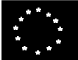 TRANSFER INTRACOMUNITAR DE EXPLOZIBILITRANSFER INTRACOMUNITAR DE EXPLOZIBILITRANSFER INTRACOMUNITAR DE EXPLOZIBILITRANSFER INTRACOMUNITAR DE EXPLOZIBILITRANSFER INTRACOMUNITAR DE EXPLOZIBILITRANSFER INTRACOMUNITAR DE EXPLOZIBILITRANSFER INTRACOMUNITAR DE EXPLOZIBILITRANSFER INTRACOMUNITAR DE EXPLOZIBILITRANSFER INTRACOMUNITAR DE EXPLOZIBILITRANSFER INTRACOMUNITAR DE EXPLOZIBILITRANSFER INTRACOMUNITAR DE EXPLOZIBILITRANSFER INTRACOMUNITAR DE EXPLOZIBILITRANSFER INTRACOMUNITAR DE EXPLOZIBILITRANSFER INTRACOMUNITAR DE EXPLOZIBILI(cu excepția munițiilor)(cu excepția munițiilor)(cu excepția munițiilor)(cu excepția munițiilor)(cu excepția munițiilor)(cu excepția munițiilor)(cu excepția munițiilor)(cu excepția munițiilor)(cu excepția munițiilor)(cu excepția munițiilor)(cu excepția munițiilor)(cu excepția munițiilor)(cu excepția munițiilor)(cu excepția munițiilor)1. Tipul autorizației1. Tipul autorizației1. Tipul autorizației1. Tipul autorizației1. Tipul autorizației1. Tipul autorizației1. Tipul autorizației1. Tipul autorizației1. Tipul autorizației1. Tipul autorizației1. Tipul autorizației1. Tipul autorizației1. Tipul autorizației1. Tipul autorizației1. Tipul autorizației1. Tipul autorizației1. Tipul autorizațieiData expirării*:Data expirării*:Data expirării*:Data expirării*:Data expirării*:Data expirării*:Data expirării*:Data expirării*:Data expirării*:Data expirării*:Data expirării*:Data expirării*:Data expirării*:Data expirării*:Data expirării*:Data expirării*:Data expirării*: Transfer unic [art.13 alin.(1) lit.a)] Transfer unic [art.13 alin.(1) lit.a)] Transfer unic [art.13 alin.(1) lit.a)] Transfer unic [art.13 alin.(1) lit.a)] Transfer unic [art.13 alin.(1) lit.a)] Transfer unic [art.13 alin.(1) lit.a)] Transfer unic [art.13 alin.(1) lit.a)] Transfer unic [art.13 alin.(1) lit.a)] Transfer unic [art.13 alin.(1) lit.a)]Transferuri multiple – durată determinată .[ art.13 alin.(1) lit.b) ]Transferuri multiple – durată determinată .[ art.13 alin.(1) lit.b) ]Transferuri multiple – durată determinată .[ art.13 alin.(1) lit.b) ]Transferuri multiple – durată determinată .[ art.13 alin.(1) lit.b) ]Transferuri multiple – durată determinată .[ art.13 alin.(1) lit.b) ]Transferuri multiple – durată determinată .[ art.13 alin.(1) lit.b) ]Transferuri multiple – durată determinată .[ art.13 alin.(1) lit.b) ]Transferuri multiple – durată determinată .[ art.13 alin.(1) lit.b) ]2. Informații privind operatorii2. Informații privind operatorii2. Informații privind operatorii2. Informații privind operatorii2. Informații privind operatorii2. Informații privind operatorii2. Informații privind operatorii2. Informații privind operatorii2. Informații privind operatorii2.1. Destinatar*2.1. Destinatar*2.1. Destinatar*2.1. Destinatar*2.1. Destinatar*2.1. Destinatar*2.1. Destinatar*2.1. Destinatar*2.1. Destinatar*2.2. Furnizor2.2. Furnizor2.2. Furnizor2.2. Furnizor2.2. Furnizor2.2. Furnizor2.2. Furnizor2.2. FurnizorNume:Nume:Nume:Nume:Nume:Nume:Nume:Nume:Nume:Nume:Nume:Nume:Nume:Nume:Nume:Nume:Nume:Adresă (sediu social):Adresă (sediu social):Adresă (sediu social):Adresă (sediu social):Adresă (sediu social):Adresă (sediu social):Adresă (sediu social):Adresă (sediu social):Adresă (sediu social):Adresă (sediu social):Adresă (sediu social):Adresă (sediu social):Adresă (sediu social):Adresă (sediu social):Adresă (sediu social):Adresă (sediu social):Adresă (sediu social):Telefon:Telefon:Telefon:Telefon:Telefon:Telefon:Telefon:Telefon:Telefon:Telefon:Telefon:Telefon:Telefon:Telefon:Telefon:Telefon:Telefon:Fax:Fax:Fax:Fax:Fax:Fax:Fax:Fax:Fax:Fax:Fax:Fax:Fax:Fax:Fax:Fax:Fax:E-mail:E-mail:E-mail:E-mail:E-mail:E-mail:E-mail:E-mail:E-mail:E-mail:E-mail:E-mail:E-mail:E-mail:E-mail:E-mail:E-mail:Semnătură:Semnătură:Semnătură:Semnătură:Semnătură:Semnătură:Semnătură:Semnătură:Semnătură:2.3. Transportator(i)2.3. Transportator(i)2.3. Transportator(i)2.3. Transportator(i)2.3. Transportator(i)2.3. Transportator(i)2.3. Transportator(i)2.3. Transportator(i)2.3. Transportator(i)2.3. Transportator(i)2.3. Transportator(i)2.3. Transportator(i)2.3. Transportator(i)2.3. Transportator(i)2.3. Transportator(i)2.3. Transportator(i)2.3. Transportator(i)Nume:Adresă (sediu social):Telefon:Fax:E-mail:Nume:Adresă (sediu social):Telefon:Fax:E-mail:Nume:Adresă (sediu social):Telefon:Fax:E-mail:Nume:Adresă (sediu social):Telefon:Fax:E-mail:Nume:Adresă (sediu social):Telefon:Fax:E-mail:Nume:Adresă (sediu social):Telefon:Fax:E-mail:Nume:Adresă (sediu social):Telefon:Fax:E-mail:Nume:Adresă (sediu social):Telefon:Fax:E-mail:Nume:Adresă (sediu social):Telefon:Fax:E-mail:Nume:Adresă (sediu social):Telefon:Fax:E-mail:Nume:Adresă (sediu social):Telefon:Fax:E-mail:Nume:Adresă (sediu social):Telefon:Fax:E-mail:Nume:Adresă (sediu social):Telefon:Fax:E-mail:Nume:Adresă (sediu social):Telefon:Fax:E-mail:Nume:Adresă (sediu social):Telefon:Fax:E-mail:Nume:Adresă (sediu social):Telefon:Fax:E-mail:Nume:Adresă (sediu social):Telefon:Fax:E-mail:3. Descrierea completă a explozibililor3. Descrierea completă a explozibililor3. Descrierea completă a explozibililor3. Descrierea completă a explozibililor3. Descrierea completă a explozibililor3. Descrierea completă a explozibililor3. Descrierea completă a explozibililor3. Descrierea completă a explozibililor3. Descrierea completă a explozibililor3. Descrierea completă a explozibililor3. Descrierea completă a explozibililor3. Descrierea completă a explozibililor3. Descrierea completă a explozibililor3. Descrierea completă a explozibililor3. Descrierea completă a explozibililor3. Descrierea completă a explozibililor3. Descrierea completă a explozibililorNumăr ONU*Clasă/DiviziuneClasă/DiviziuneClasă/DiviziuneDenumire comercială*Denumire comercială*Denumire comercială*Denumire comercială*Marcaj CE (Da/Nu)Marcaj CE (Da/Nu)Adresa fabriciiAdresa fabriciiAdresa fabriciiAdresa fabriciiCantitate*Cantitate*Alte informații utile4. Informaţii privind transferul4. Informaţii privind transferul4. Informaţii privind transferul4. Informaţii privind transferul4. Informaţii privind transferul4. Informaţii privind transferul4. Informaţii privind transferul4. Informaţii privind transferul4. Informaţii privind transferul4. Informaţii privind transferul4. Informaţii privind transferul4. Informaţii privind transferul4. Informaţii privind transferul4. Informaţii privind transferul4. Informaţii privind transferul4. Informaţii privind transferul4. Informaţii privind transferul4.1. Localizare şi calendar:4.1. Localizare şi calendar:4.1. Localizare şi calendar:4.1. Localizare şi calendar:4.1. Localizare şi calendar:4.1. Localizare şi calendar:4.1. Localizare şi calendar:4.1. Localizare şi calendar:4.1. Localizare şi calendar:4.1. Localizare şi calendar:4.1. Localizare şi calendar:4.1. Localizare şi calendar:4.1. Localizare şi calendar:4.1. Localizare şi calendar:4.1. Localizare şi calendar:4.1. Localizare şi calendar:4.1. Localizare şi calendar:Loc de plecare:Loc de plecare:Loc de plecare:Loc de plecare:Loc de plecare:Loc de plecare:Loc de plecare:Loc de plecare:Loc de plecare:Data plecării:Data plecării:Data plecării:Data plecării:Data plecării:Data plecării:Data plecării:Data plecării:Loc de livrare:Loc de livrare:Loc de livrare:Loc de livrare:Loc de livrare:Loc de livrare:Loc de livrare:Loc de livrare:Loc de livrare:Data estimată a sosirii:Data estimată a sosirii:Data estimată a sosirii:Data estimată a sosirii:Data estimată a sosirii:Data estimată a sosirii:Data estimată a sosirii:Data estimată a sosirii:4.2. Caracteristici generale ale itinerarului:4.2. Caracteristici generale ale itinerarului:4.2. Caracteristici generale ale itinerarului:4.2. Caracteristici generale ale itinerarului:4.2. Caracteristici generale ale itinerarului:4.2. Caracteristici generale ale itinerarului:4.2. Caracteristici generale ale itinerarului:4.2. Caracteristici generale ale itinerarului:4.2. Caracteristici generale ale itinerarului:4.2. Caracteristici generale ale itinerarului:4.2. Caracteristici generale ale itinerarului:4.2. Caracteristici generale ale itinerarului:4.2. Caracteristici generale ale itinerarului:4.2. Caracteristici generale ale itinerarului:4.2. Caracteristici generale ale itinerarului:4.2. Caracteristici generale ale itinerarului:4.2. Caracteristici generale ale itinerarului:Stat membruStat membruStat membruStat membruStat membruPunct de intrarePunct de intrarePunct de intrarePunct de intrarePunct de ieșirePunct de ieșirePunct de ieșirePunct de ieșirePunct de ieșirePunct de ieșireMijloace de transportMijloace de transport5. Autorizaţii de tranzit eliberate de autorităţile statelor membre, cu identificare de siguranţă (de exemplu ştampilă)5. Autorizaţii de tranzit eliberate de autorităţile statelor membre, cu identificare de siguranţă (de exemplu ştampilă)5. Autorizaţii de tranzit eliberate de autorităţile statelor membre, cu identificare de siguranţă (de exemplu ştampilă)5. Autorizaţii de tranzit eliberate de autorităţile statelor membre, cu identificare de siguranţă (de exemplu ştampilă)5. Autorizaţii de tranzit eliberate de autorităţile statelor membre, cu identificare de siguranţă (de exemplu ştampilă)5. Autorizaţii de tranzit eliberate de autorităţile statelor membre, cu identificare de siguranţă (de exemplu ştampilă)5. Autorizaţii de tranzit eliberate de autorităţile statelor membre, cu identificare de siguranţă (de exemplu ştampilă)5. Autorizaţii de tranzit eliberate de autorităţile statelor membre, cu identificare de siguranţă (de exemplu ştampilă)5. Autorizaţii de tranzit eliberate de autorităţile statelor membre, cu identificare de siguranţă (de exemplu ştampilă)5. Autorizaţii de tranzit eliberate de autorităţile statelor membre, cu identificare de siguranţă (de exemplu ştampilă)5. Autorizaţii de tranzit eliberate de autorităţile statelor membre, cu identificare de siguranţă (de exemplu ştampilă)5. Autorizaţii de tranzit eliberate de autorităţile statelor membre, cu identificare de siguranţă (de exemplu ştampilă)5. Autorizaţii de tranzit eliberate de autorităţile statelor membre, cu identificare de siguranţă (de exemplu ştampilă)5. Autorizaţii de tranzit eliberate de autorităţile statelor membre, cu identificare de siguranţă (de exemplu ştampilă)5. Autorizaţii de tranzit eliberate de autorităţile statelor membre, cu identificare de siguranţă (de exemplu ştampilă)5. Autorizaţii de tranzit eliberate de autorităţile statelor membre, cu identificare de siguranţă (de exemplu ştampilă)5. Autorizaţii de tranzit eliberate de autorităţile statelor membre, cu identificare de siguranţă (de exemplu ştampilă)ŢARA DE ORIGINEŢARA DE ORIGINEDATA AUTORIZAŢIEIDATA AUTORIZAŢIEIDATA AUTORIZAŢIEIDATA AUTORIZAŢIEIDATA AUTORIZAŢIEINUMĂRUL AUTORIZAŢIEINUMĂRUL AUTORIZAŢIEINUMĂRUL AUTORIZAŢIEINUMĂRUL AUTORIZAŢIEIDATA EXPIRĂRIIDATA EXPIRĂRIIDATA EXPIRĂRII              L.S.              L.S.              L.S.              L.S.              L.S.              L.S.ŢARA DE TRANZITŢARA DE TRANZITDATA AUTORIZAŢIEIDATA AUTORIZAŢIEIDATA AUTORIZAŢIEIDATA AUTORIZAŢIEIDATA AUTORIZAŢIEINUMĂRUL AUTORIZAŢIEINUMĂRUL AUTORIZAŢIEINUMĂRUL AUTORIZAŢIEINUMĂRUL AUTORIZAŢIEIDATA EXPIRĂRIIDATA EXPIRĂRIIDATA EXPIRĂRII              L.S.              L.S.              L.S.              L.S.              L.S.              L.S.              L.S.              L.S.              L.S.              L.S.              L.S.              L.S.              L.S.              L.S.              L.S.              L.S.              L.S.              L.S.6. Autorizaţie eliberată de autoritatea statului membru destinatar (cu identificare de siguranţă)6. Autorizaţie eliberată de autoritatea statului membru destinatar (cu identificare de siguranţă)6. Autorizaţie eliberată de autoritatea statului membru destinatar (cu identificare de siguranţă)6. Autorizaţie eliberată de autoritatea statului membru destinatar (cu identificare de siguranţă)6. Autorizaţie eliberată de autoritatea statului membru destinatar (cu identificare de siguranţă)6. Autorizaţie eliberată de autoritatea statului membru destinatar (cu identificare de siguranţă)6. Autorizaţie eliberată de autoritatea statului membru destinatar (cu identificare de siguranţă)6. Autorizaţie eliberată de autoritatea statului membru destinatar (cu identificare de siguranţă)6. Autorizaţie eliberată de autoritatea statului membru destinatar (cu identificare de siguranţă)6. Autorizaţie eliberată de autoritatea statului membru destinatar (cu identificare de siguranţă)6. Autorizaţie eliberată de autoritatea statului membru destinatar (cu identificare de siguranţă)6. Autorizaţie eliberată de autoritatea statului membru destinatar (cu identificare de siguranţă)6. Autorizaţie eliberată de autoritatea statului membru destinatar (cu identificare de siguranţă)6. Autorizaţie eliberată de autoritatea statului membru destinatar (cu identificare de siguranţă)6. Autorizaţie eliberată de autoritatea statului membru destinatar (cu identificare de siguranţă)6. Autorizaţie eliberată de autoritatea statului membru destinatar (cu identificare de siguranţă)6. Autorizaţie eliberată de autoritatea statului membru destinatar (cu identificare de siguranţă)Data:Data:Data:Data:Data:Data:Data:Data:Data:Data:Data:Data:           L.S.           L.S.           L.S.           L.S.           L.S.Calitatea semnatarului:Calitatea semnatarului:Calitatea semnatarului:Calitatea semnatarului:Calitatea semnatarului:Calitatea semnatarului:Calitatea semnatarului:Calitatea semnatarului:Calitatea semnatarului:Calitatea semnatarului:Calitatea semnatarului:Calitatea semnatarului:           L.S.           L.S.           L.S.           L.S.           L.S.                                                       (semnătura)                                                       (semnătura)                                                       (semnătura)                                                       (semnătura)                                                       (semnătura)                                                       (semnătura)                                                       (semnătura)                                                       (semnătura)                                                       (semnătura)                                                       (semnătura)                                                       (semnătura)                                                       (semnătura)           L.S.           L.S.           L.S.           L.S.           L.S.IMPORT DE EXPLOZIVI PE TERITORIUL ROMANIEI DINTR-UN STAT TERT, NEMEMBRU AL UNIUNII EUROPENE (cu excepţia muniţiilor), IMPORT DE EXPLOZIVI PE TERITORIUL ROMANIEI DINTR-UN STAT TERT, NEMEMBRU AL UNIUNII EUROPENE (cu excepţia muniţiilor), IMPORT DE EXPLOZIVI PE TERITORIUL ROMANIEI DINTR-UN STAT TERT, NEMEMBRU AL UNIUNII EUROPENE (cu excepţia muniţiilor), IMPORT DE EXPLOZIVI PE TERITORIUL ROMANIEI DINTR-UN STAT TERT, NEMEMBRU AL UNIUNII EUROPENE (cu excepţia muniţiilor), IMPORT DE EXPLOZIVI PE TERITORIUL ROMANIEI DINTR-UN STAT TERT, NEMEMBRU AL UNIUNII EUROPENE (cu excepţia muniţiilor), IMPORT DE EXPLOZIVI PE TERITORIUL ROMANIEI DINTR-UN STAT TERT, NEMEMBRU AL UNIUNII EUROPENE (cu excepţia muniţiilor), IMPORT DE EXPLOZIVI PE TERITORIUL ROMANIEI DINTR-UN STAT TERT, NEMEMBRU AL UNIUNII EUROPENE (cu excepţia muniţiilor), IMPORT DE EXPLOZIVI PE TERITORIUL ROMANIEI DINTR-UN STAT TERT, NEMEMBRU AL UNIUNII EUROPENE (cu excepţia muniţiilor), IMPORT DE EXPLOZIVI PE TERITORIUL ROMANIEI DINTR-UN STAT TERT, NEMEMBRU AL UNIUNII EUROPENE (cu excepţia muniţiilor), 1. Tipul autorizaţiei1. Tipul autorizaţiei1. Tipul autorizaţiei1. Tipul autorizaţiei1. Tipul autorizaţiei1. Tipul autorizaţiei1. Tipul autorizaţiei1. Tipul autorizaţiei1. Tipul autorizaţiei1. Tipul autorizaţiei1. Tipul autorizaţiei1. Data eliberării*):1. Data eliberării*):1. Data eliberării*):1. Data eliberării*):1. Data eliberării*):1. Data eliberării*):Data expirării*):Data expirării*):Data expirării*):Data expirării*):Data expirării*):Import unicImport unicImport unicImport unicImport unicImport unicImporturi multiple - durată determinatăImporturi multiple - durată determinatăImporturi multiple - durată determinatăImporturi multiple - durată determinatăImporturi multiple - durată determinată2. Informaţii asupra operatorilor2. Informaţii asupra operatorilor2. Informaţii asupra operatorilor2. Informaţii asupra operatorilor2. Informaţii asupra operatorilor2. Informaţii asupra operatorilor2.1. Destinatar*)2.1. Destinatar*)2.1. Destinatar*)2.1. Destinatar*)2.1. Destinatar*)2.1. Destinatar*)2.2. Furnizor*)2.2. Furnizor*)2.2. Furnizor*)2.2. Furnizor*)2.2. Furnizor*)Denumirea:Adresa (sediu social):Nr. telefon:Fax:E-mail:Semnătura:Denumirea:Adresa (sediu social):Nr. telefon:Fax:E-mail:Semnătura:Denumirea:Adresa (sediu social):Nr. telefon:Fax:E-mail:Semnătura:Denumirea:Adresa (sediu social):Nr. telefon:Fax:E-mail:Semnătura:Denumirea:Adresa (sediu social):Nr. telefon:Fax:E-mail:Semnătura:Denumirea:Adresa (sediu social):Nr. telefon:Fax:E-mail:Semnătura:Denumirea:Adresa (sediu social):Nr. telefon:Fax:E-mail:Denumirea:Adresa (sediu social):Nr. telefon:Fax:E-mail:Denumirea:Adresa (sediu social):Nr. telefon:Fax:E-mail:Denumirea:Adresa (sediu social):Nr. telefon:Fax:E-mail:Denumirea:Adresa (sediu social):Nr. telefon:Fax:E-mail:2.3. Transportator/Transportatori2.3. Transportator/Transportatori2.3. Transportator/Transportatori2.3. Transportator/Transportatori2.3. Transportator/Transportatori2.3. Transportator/Transportatori2.3. Transportator/Transportatori2.3. Transportator/Transportatori2.3. Transportator/Transportatori2.3. Transportator/Transportatori2.3. Transportator/TransportatoriDenumirea:Adresa (sediu social):Nr. telefon:Fax:E-mail:Denumirea:Adresa (sediu social):Nr. telefon:Fax:E-mail:Denumirea:Adresa (sediu social):Nr. telefon:Fax:E-mail:Denumirea:Adresa (sediu social):Nr. telefon:Fax:E-mail:Denumirea:Adresa (sediu social):Nr. telefon:Fax:E-mail:Denumirea:Adresa (sediu social):Nr. telefon:Fax:E-mail:Denumirea:Adresa (sediu social):Nr. telefon:Fax:E-mail:Denumirea:Adresa (sediu social):Nr. telefon:Fax:E-mail:Denumirea:Adresa (sediu social):Nr. telefon:Fax:E-mail:Denumirea:Adresa (sediu social):Nr. telefon:Fax:E-mail:Denumirea:Adresa (sediu social):Nr. telefon:Fax:E-mail:3. Descrierea completă a explozivilor3. Descrierea completă a explozivilor3. Descrierea completă a explozivilor3. Descrierea completă a explozivilor3. Descrierea completă a explozivilor3. Descrierea completă a explozivilor3. Descrierea completă a explozivilor3. Descrierea completă a explozivilor3. Descrierea completă a explozivilor3. Descrierea completă a explozivilor3. Descrierea completă a explozivilorNumăr NU*)Clasă/DiviziuneClasă/DiviziuneDenumirea comercială*)Denumirea comercială*)Marcaj CE (Da/Nu)Marcaj CE (Da/Nu)Adresa fabriciiAdresa fabriciiCantitateaAlte informaţii utile4. Informaţii asupra importului4. Informaţii asupra importului4. Informaţii asupra importului4. Informaţii asupra importului4. Informaţii asupra importului4. Informaţii asupra importului4. Informaţii asupra importului4. Informaţii asupra importului4.1. Localizare şi calendar4.1. Localizare şi calendar4.1. Localizare şi calendar4.1. Localizare şi calendar4.1. Localizare şi calendar4.1. Localizare şi calendar4.1. Localizare şi calendar4.1. Localizare şi calendarLocul de plecare:                                Data plecării:Locul de plecare:                                Data plecării:Locul de plecare:                                Data plecării:Locul de plecare:                                Data plecării:Locul de plecare:                                Data plecării:Locul de plecare:                                Data plecării:Locul de plecare:                                Data plecării:Locul de plecare:                                Data plecării:Locul de livrare:                                  Data estimativă a sosirii:Locul de livrare:                                  Data estimativă a sosirii:Locul de livrare:                                  Data estimativă a sosirii:Locul de livrare:                                  Data estimativă a sosirii:Locul de livrare:                                  Data estimativă a sosirii:Locul de livrare:                                  Data estimativă a sosirii:Locul de livrare:                                  Data estimativă a sosirii:Locul de livrare:                                  Data estimativă a sosirii:4.2. Particularităţile generale ale itinerarului4.2. Particularităţile generale ale itinerarului4.2. Particularităţile generale ale itinerarului4.2. Particularităţile generale ale itinerarului4.2. Particularităţile generale ale itinerarului4.2. Particularităţile generale ale itinerarului4.2. Particularităţile generale ale itinerarului4.2. Particularităţile generale ale itineraruluiStatulStatulPunctul de intrarePunctul de intrarePunctul de ieşirePunctul de ieşirePunctul de ieşireMijloacele de transport5. Autorizaţii de tranzit eliberate de către autorităţile competente din statele tranzitate, incluzând identificarea de siguranţă (de exemplu, ştampila)5. Autorizaţii de tranzit eliberate de către autorităţile competente din statele tranzitate, incluzând identificarea de siguranţă (de exemplu, ştampila)5. Autorizaţii de tranzit eliberate de către autorităţile competente din statele tranzitate, incluzând identificarea de siguranţă (de exemplu, ştampila)5. Autorizaţii de tranzit eliberate de către autorităţile competente din statele tranzitate, incluzând identificarea de siguranţă (de exemplu, ştampila)5. Autorizaţii de tranzit eliberate de către autorităţile competente din statele tranzitate, incluzând identificarea de siguranţă (de exemplu, ştampila)5. Autorizaţii de tranzit eliberate de către autorităţile competente din statele tranzitate, incluzând identificarea de siguranţă (de exemplu, ştampila)5. Autorizaţii de tranzit eliberate de către autorităţile competente din statele tranzitate, incluzând identificarea de siguranţă (de exemplu, ştampila)5. Autorizaţii de tranzit eliberate de către autorităţile competente din statele tranzitate, incluzând identificarea de siguranţă (de exemplu, ştampila)Ţara de origineData autorizăriiData autorizăriiNumărul autorizaţieiNumărul autorizaţieiData expirăriiL.S.L.S.L.S.L.S.L.S.L.S.Ţara de tranzitData autorizăriiData autorizăriiNumărul autorizaţieiNumărul autorizaţieiData expirăriiL.S.L.S.L.S.L.S.L.S.L.S.L.S.L.S.L.S.L.S.L.S.L.S.L.S.L.S.6. Autorizaţia eliberată de către autorităţile române din locul de destinaţie (cu identificarea de siguranţă)6. Autorizaţia eliberată de către autorităţile române din locul de destinaţie (cu identificarea de siguranţă)6. Autorizaţia eliberată de către autorităţile române din locul de destinaţie (cu identificarea de siguranţă)6. Autorizaţia eliberată de către autorităţile române din locul de destinaţie (cu identificarea de siguranţă)6. Autorizaţia eliberată de către autorităţile române din locul de destinaţie (cu identificarea de siguranţă)6. Autorizaţia eliberată de către autorităţile române din locul de destinaţie (cu identificarea de siguranţă)6. Autorizaţia eliberată de către autorităţile române din locul de destinaţie (cu identificarea de siguranţă)6. Autorizaţia eliberată de către autorităţile române din locul de destinaţie (cu identificarea de siguranţă)Data:Funcţia semnatarului:                                                                                                   L.S.SemnăturaData:Funcţia semnatarului:                                                                                                   L.S.SemnăturaData:Funcţia semnatarului:                                                                                                   L.S.SemnăturaData:Funcţia semnatarului:                                                                                                   L.S.SemnăturaData:Funcţia semnatarului:                                                                                                   L.S.SemnăturaData:Funcţia semnatarului:                                                                                                   L.S.SemnăturaData:Funcţia semnatarului:                                                                                                   L.S.SemnăturaData:Funcţia semnatarului:                                                                                                   L.S.SemnăturaEXPORT DE EXPLOZIVI DE PE TERITORIUL ROMANIEI CATRE UN STAT TERT, NEMEMBRU AL UNIUNII EUROPENE (cu excepţia muniţiilor), EXPORT DE EXPLOZIVI DE PE TERITORIUL ROMANIEI CATRE UN STAT TERT, NEMEMBRU AL UNIUNII EUROPENE (cu excepţia muniţiilor), EXPORT DE EXPLOZIVI DE PE TERITORIUL ROMANIEI CATRE UN STAT TERT, NEMEMBRU AL UNIUNII EUROPENE (cu excepţia muniţiilor), EXPORT DE EXPLOZIVI DE PE TERITORIUL ROMANIEI CATRE UN STAT TERT, NEMEMBRU AL UNIUNII EUROPENE (cu excepţia muniţiilor), EXPORT DE EXPLOZIVI DE PE TERITORIUL ROMANIEI CATRE UN STAT TERT, NEMEMBRU AL UNIUNII EUROPENE (cu excepţia muniţiilor), EXPORT DE EXPLOZIVI DE PE TERITORIUL ROMANIEI CATRE UN STAT TERT, NEMEMBRU AL UNIUNII EUROPENE (cu excepţia muniţiilor), EXPORT DE EXPLOZIVI DE PE TERITORIUL ROMANIEI CATRE UN STAT TERT, NEMEMBRU AL UNIUNII EUROPENE (cu excepţia muniţiilor), EXPORT DE EXPLOZIVI DE PE TERITORIUL ROMANIEI CATRE UN STAT TERT, NEMEMBRU AL UNIUNII EUROPENE (cu excepţia muniţiilor), EXPORT DE EXPLOZIVI DE PE TERITORIUL ROMANIEI CATRE UN STAT TERT, NEMEMBRU AL UNIUNII EUROPENE (cu excepţia muniţiilor), 1. Tipul autorizaţiei1. Tipul autorizaţiei1. Tipul autorizaţiei1. Tipul autorizaţiei1. Tipul autorizaţiei1. Tipul autorizaţiei1. Tipul autorizaţiei1. Tipul autorizaţiei1. Tipul autorizaţiei1. Tipul autorizaţieiData eliberării*):Data eliberării*):Data eliberării*):Data eliberării*):Data eliberării*):Data expirării*):Data expirării*):Data expirării*):Data expirării*):Data expirării*):Export unicExport unicExport unicExport unicExport unicExporturi multiple - durată determinatăExporturi multiple - durată determinatăExporturi multiple - durată determinatăExporturi multiple - durată determinatăExporturi multiple - durată determinată2. Informaţii asupra operatorilor2. Informaţii asupra operatorilor2. Informaţii asupra operatorilor2. Informaţii asupra operatorilor2. Informaţii asupra operatorilor2.1. Destinatar*)2.1. Destinatar*)2.1. Destinatar*)2.1. Destinatar*)2.1. Destinatar*)2.2. Furnizor*)2.2. Furnizor*)2.2. Furnizor*)2.2. Furnizor*)2.2. Furnizor*)Denumirea:Adresa (sediu social):Nr. telefon:Fax:E-mail:Denumirea:Adresa (sediu social):Nr. telefon:Fax:E-mail:Denumirea:Adresa (sediu social):Nr. telefon:Fax:E-mail:Denumirea:Adresa (sediu social):Nr. telefon:Fax:E-mail:Denumirea:Adresa (sediu social):Nr. telefon:Fax:E-mail:Denumirea:Adresa (sediu social):Nr. telefon:Fax:E-mail: Semnătura:Denumirea:Adresa (sediu social):Nr. telefon:Fax:E-mail: Semnătura:Denumirea:Adresa (sediu social):Nr. telefon:Fax:E-mail: Semnătura:Denumirea:Adresa (sediu social):Nr. telefon:Fax:E-mail: Semnătura:Denumirea:Adresa (sediu social):Nr. telefon:Fax:E-mail: Semnătura:2.3. Transportator/Transportatori2.3. Transportator/Transportatori2.3. Transportator/Transportatori2.3. Transportator/Transportatori2.3. Transportator/Transportatori2.3. Transportator/Transportatori2.3. Transportator/Transportatori2.3. Transportator/Transportatori2.3. Transportator/Transportatori2.3. Transportator/TransportatoriDenumirea:Adresa (sediu social):Nr. telefon:Fax:E-mail:Denumirea:Adresa (sediu social):Nr. telefon:Fax:E-mail:Denumirea:Adresa (sediu social):Nr. telefon:Fax:E-mail:Denumirea:Adresa (sediu social):Nr. telefon:Fax:E-mail:Denumirea:Adresa (sediu social):Nr. telefon:Fax:E-mail:Denumirea:Adresa (sediu social):Nr. telefon:Fax:E-mail:Denumirea:Adresa (sediu social):Nr. telefon:Fax:E-mail:Denumirea:Adresa (sediu social):Nr. telefon:Fax:E-mail:Denumirea:Adresa (sediu social):Nr. telefon:Fax:E-mail:Denumirea:Adresa (sediu social):Nr. telefon:Fax:E-mail:3. Descrierea completă a explozivilor3. Descrierea completă a explozivilor3. Descrierea completă a explozivilor3. Descrierea completă a explozivilor3. Descrierea completă a explozivilor3. Descrierea completă a explozivilor3. Descrierea completă a explozivilor3. Descrierea completă a explozivilor3. Descrierea completă a explozivilor3. Descrierea completă a explozivilorNumăr NU*)Clasă/DiviziuneDenumirea comercială*)Denumirea comercială*)Marcaj CE (Da/Nu)Marcaj CE (Da/Nu)Adresa fabriciiAdresa fabriciiCantitateaAlte informaţii utile4. Informaţii asupra exportului4. Informaţii asupra exportului4. Informaţii asupra exportului4. Informaţii asupra exportului4. Informaţii asupra exportului4. Informaţii asupra exportului4. Informaţii asupra exportului4. Informaţii asupra exportului4.1. Localizare şi calendar4.1. Localizare şi calendar4.1. Localizare şi calendar4.1. Localizare şi calendar4.1. Localizare şi calendar4.1. Localizare şi calendar4.1. Localizare şi calendar4.1. Localizare şi calendarLocul de plecare:                                Data plecării:Locul de plecare:                                Data plecării:Locul de plecare:                                Data plecării:Locul de plecare:                                Data plecării:Locul de plecare:                                Data plecării:Locul de plecare:                                Data plecării:Locul de plecare:                                Data plecării:Locul de plecare:                                Data plecării:Locul de livrare:                                  Data estimativă a sosirii:Locul de livrare:                                  Data estimativă a sosirii:Locul de livrare:                                  Data estimativă a sosirii:Locul de livrare:                                  Data estimativă a sosirii:Locul de livrare:                                  Data estimativă a sosirii:Locul de livrare:                                  Data estimativă a sosirii:Locul de livrare:                                  Data estimativă a sosirii:Locul de livrare:                                  Data estimativă a sosirii:4.2. Particularităţile generale ale itinerarului4.2. Particularităţile generale ale itinerarului4.2. Particularităţile generale ale itinerarului4.2. Particularităţile generale ale itinerarului4.2. Particularităţile generale ale itinerarului4.2. Particularităţile generale ale itinerarului4.2. Particularităţile generale ale itinerarului4.2. Particularităţile generale ale itineraruluiStatulStatulPunctul de intrarePunctul de intrarePunctul de ieşirePunctul de ieşirePunctul de ieşireMijloacele de transport5. Autorizaţii de tranzit eliberate de către autorităţile competente din statele tranzitate, incluzând identificarea de siguranţă (de exemplu, ştampila)5. Autorizaţii de tranzit eliberate de către autorităţile competente din statele tranzitate, incluzând identificarea de siguranţă (de exemplu, ştampila)5. Autorizaţii de tranzit eliberate de către autorităţile competente din statele tranzitate, incluzând identificarea de siguranţă (de exemplu, ştampila)5. Autorizaţii de tranzit eliberate de către autorităţile competente din statele tranzitate, incluzând identificarea de siguranţă (de exemplu, ştampila)5. Autorizaţii de tranzit eliberate de către autorităţile competente din statele tranzitate, incluzând identificarea de siguranţă (de exemplu, ştampila)5. Autorizaţii de tranzit eliberate de către autorităţile competente din statele tranzitate, incluzând identificarea de siguranţă (de exemplu, ştampila)5. Autorizaţii de tranzit eliberate de către autorităţile competente din statele tranzitate, incluzând identificarea de siguranţă (de exemplu, ştampila)5. Autorizaţii de tranzit eliberate de către autorităţile competente din statele tranzitate, incluzând identificarea de siguranţă (de exemplu, ştampila)Ţara de destinaţieData autorizăriiData autorizăriiNumărul autorizaţieiNumărul autorizaţieiData expirăriiL.S.L.S.L.S.L.S.L.S.L.S.Ţara de tranzitData autorizăriiData autorizăriiNumărul autorizaţieiNumărul autorizaţieiData expirăriiL.S.L.S.L.S.L.S.L.S.L.S.L.S.L.S.L.S.L.S.L.S.L.S.L.S.L.S.6. Autorizaţia eliberată de către autorităţile române din locul de plecare (cu identificarea de siguranţă)6. Autorizaţia eliberată de către autorităţile române din locul de plecare (cu identificarea de siguranţă)6. Autorizaţia eliberată de către autorităţile române din locul de plecare (cu identificarea de siguranţă)6. Autorizaţia eliberată de către autorităţile române din locul de plecare (cu identificarea de siguranţă)6. Autorizaţia eliberată de către autorităţile române din locul de plecare (cu identificarea de siguranţă)6. Autorizaţia eliberată de către autorităţile române din locul de plecare (cu identificarea de siguranţă)6. Autorizaţia eliberată de către autorităţile române din locul de plecare (cu identificarea de siguranţă)6. Autorizaţia eliberată de către autorităţile române din locul de plecare (cu identificarea de siguranţă)Data:Funcţia semnatarului:                                                                                                   L.S.SemnăturaData:Funcţia semnatarului:                                                                                                   L.S.SemnăturaData:Funcţia semnatarului:                                                                                                   L.S.SemnăturaData:Funcţia semnatarului:                                                                                                   L.S.SemnăturaData:Funcţia semnatarului:                                                                                                   L.S.SemnăturaData:Funcţia semnatarului:                                                                                                   L.S.SemnăturaData:Funcţia semnatarului:                                                                                                   L.S.SemnăturaData:Funcţia semnatarului:                                                                                                   L.S.SemnăturaTRANZIT DE EXPLOZIVI PE TERITORIUL ROMANIEI (cu excepţia muniţiilor)TRANZIT DE EXPLOZIVI PE TERITORIUL ROMANIEI (cu excepţia muniţiilor)TRANZIT DE EXPLOZIVI PE TERITORIUL ROMANIEI (cu excepţia muniţiilor)TRANZIT DE EXPLOZIVI PE TERITORIUL ROMANIEI (cu excepţia muniţiilor)TRANZIT DE EXPLOZIVI PE TERITORIUL ROMANIEI (cu excepţia muniţiilor)TRANZIT DE EXPLOZIVI PE TERITORIUL ROMANIEI (cu excepţia muniţiilor)TRANZIT DE EXPLOZIVI PE TERITORIUL ROMANIEI (cu excepţia muniţiilor)TRANZIT DE EXPLOZIVI PE TERITORIUL ROMANIEI (cu excepţia muniţiilor)1. Data eliberării*):1. Data eliberării*):1. Data eliberării*):1. Data eliberării*):1. Data eliberării*):Data expirării*):Data expirării*):Data expirării*):Data expirării*):Tranzit unicTranzit unicTranzit unicTranzit unicTranzit unicTranzituri multiple - durată determinatăTranzituri multiple - durată determinatăTranzituri multiple - durată determinatăTranzituri multiple - durată determinată2. Informaţii asupra operatorilor2. Informaţii asupra operatorilor2. Informaţii asupra operatorilor2. Informaţii asupra operatorilor2. Informaţii asupra operatorilor2.1. DestinatarDenumirea:Adresa (sediu social):Nr. telefon:Fax:E-mail:2.1. DestinatarDenumirea:Adresa (sediu social):Nr. telefon:Fax:E-mail:2.1. DestinatarDenumirea:Adresa (sediu social):Nr. telefon:Fax:E-mail:2.1. DestinatarDenumirea:Adresa (sediu social):Nr. telefon:Fax:E-mail:2.1. DestinatarDenumirea:Adresa (sediu social):Nr. telefon:Fax:E-mail:2.2. FurnizorDenumirea:Adresa (sediu social):Nr. telefon:Fax:E-mail:2.2. FurnizorDenumirea:Adresa (sediu social):Nr. telefon:Fax:E-mail:2.2. FurnizorDenumirea:Adresa (sediu social):Nr. telefon:Fax:E-mail:2.2. FurnizorDenumirea:Adresa (sediu social):Nr. telefon:Fax:E-mail:2.3. Transportator/Transportatori2.3. Transportator/Transportatori2.3. Transportator/Transportatori2.3. Transportator/Transportatori2.3. Transportator/Transportatori2.3. Transportator/Transportatori2.3. Transportator/Transportatori2.3. Transportator/Transportatori2.3. Transportator/TransportatoriDenumirea:Adresa (sediu social):Nr. telefon:Fax:E-mail:Denumirea:Adresa (sediu social):Nr. telefon:Fax:E-mail:Denumirea:Adresa (sediu social):Nr. telefon:Fax:E-mail:Denumirea:Adresa (sediu social):Nr. telefon:Fax:E-mail:Denumirea:Adresa (sediu social):Nr. telefon:Fax:E-mail:Denumirea:Adresa (sediu social):Nr. telefon:Fax:E-mail:Denumirea:Adresa (sediu social):Nr. telefon:Fax:E-mail:Denumirea:Adresa (sediu social):Nr. telefon:Fax:E-mail:Denumirea:Adresa (sediu social):Nr. telefon:Fax:E-mail:3. Descrierea completă a explozivilor3. Descrierea completă a explozivilor3. Descrierea completă a explozivilor3. Descrierea completă a explozivilor3. Descrierea completă a explozivilor3. Descrierea completă a explozivilor3. Descrierea completă a explozivilor3. Descrierea completă a explozivilor3. Descrierea completă a explozivilorNumăr NU*)Număr NU*)Clasă/DiviziuneClasă/DiviziuneDenumirea comercială*)Denumirea comercială*)CantitateaCantitateaAlte informaţii utile4. Documente din care să rezulte că accesul pe teritoriul statului de destinaţie este permis şi autoritatea emitentă:4. Documente din care să rezulte că accesul pe teritoriul statului de destinaţie este permis şi autoritatea emitentă:4. Documente din care să rezulte că accesul pe teritoriul statului de destinaţie este permis şi autoritatea emitentă:4. Documente din care să rezulte că accesul pe teritoriul statului de destinaţie este permis şi autoritatea emitentă:4. Documente din care să rezulte că accesul pe teritoriul statului de destinaţie este permis şi autoritatea emitentă:4. Documente din care să rezulte că accesul pe teritoriul statului de destinaţie este permis şi autoritatea emitentă:4. Documente din care să rezulte că accesul pe teritoriul statului de destinaţie este permis şi autoritatea emitentă:4. Documente din care să rezulte că accesul pe teritoriul statului de destinaţie este permis şi autoritatea emitentă:4. Documente din care să rezulte că accesul pe teritoriul statului de destinaţie este permis şi autoritatea emitentă:5. Documentele care atestă provenienţa explozivilor:5. Documentele care atestă provenienţa explozivilor:5. Documentele care atestă provenienţa explozivilor:5. Documentele care atestă provenienţa explozivilor:5. Documentele care atestă provenienţa explozivilor:5. Documentele care atestă provenienţa explozivilor:5. Documentele care atestă provenienţa explozivilor:5. Documentele care atestă provenienţa explozivilor:5. Documentele care atestă provenienţa explozivilor:6. Informaţii asupra tranzituluiLocul de intrare în România:Data estimativă a intrării:Locul de ieşire din România:Data estimativă a ieşirii:6. Informaţii asupra tranzituluiLocul de intrare în România:Data estimativă a intrării:Locul de ieşire din România:Data estimativă a ieşirii:6. Informaţii asupra tranzituluiLocul de intrare în România:Data estimativă a intrării:Locul de ieşire din România:Data estimativă a ieşirii:6. Informaţii asupra tranzituluiLocul de intrare în România:Data estimativă a intrării:Locul de ieşire din România:Data estimativă a ieşirii:6. Informaţii asupra tranzituluiLocul de intrare în România:Data estimativă a intrării:Locul de ieşire din România:Data estimativă a ieşirii:6. Informaţii asupra tranzituluiLocul de intrare în România:Data estimativă a intrării:Locul de ieşire din România:Data estimativă a ieşirii:6. Informaţii asupra tranzituluiLocul de intrare în România:Data estimativă a intrării:Locul de ieşire din România:Data estimativă a ieşirii:6. Informaţii asupra tranzituluiLocul de intrare în România:Data estimativă a intrării:Locul de ieşire din România:Data estimativă a ieşirii:6. Informaţii asupra tranzituluiLocul de intrare în România:Data estimativă a intrării:Locul de ieşire din România:Data estimativă a ieşirii:7. Particularităţile generale ale itinerarului şi itinerarul propus:7. Particularităţile generale ale itinerarului şi itinerarul propus:7. Particularităţile generale ale itinerarului şi itinerarul propus:7. Particularităţile generale ale itinerarului şi itinerarul propus:7. Particularităţile generale ale itinerarului şi itinerarul propus:7. Particularităţile generale ale itinerarului şi itinerarul propus:7. Particularităţile generale ale itinerarului şi itinerarul propus:7. Particularităţile generale ale itinerarului şi itinerarul propus:7. Particularităţile generale ale itinerarului şi itinerarul propus:8. Modul de asigurare a securităţii tranzitului:8. Modul de asigurare a securităţii tranzitului:8. Modul de asigurare a securităţii tranzitului:8. Modul de asigurare a securităţii tranzitului:8. Modul de asigurare a securităţii tranzitului:8. Modul de asigurare a securităţii tranzitului:8. Modul de asigurare a securităţii tranzitului:8. Modul de asigurare a securităţii tranzitului:8. Modul de asigurare a securităţii tranzitului:Data:Funcţia semnatarului:                                                                                                           L.S.Data:Funcţia semnatarului:                                                                                                           L.S.Data:Funcţia semnatarului:                                                                                                           L.S.Data:Funcţia semnatarului:                                                                                                           L.S.Data:Funcţia semnatarului:                                                                                                           L.S.Data:Funcţia semnatarului:                                                                                                           L.S.Data:Funcţia semnatarului:                                                                                                           L.S.Data:Funcţia semnatarului:                                                                                                           L.S.Data:Funcţia semnatarului:                                                                                                           L.S.SemnăturaSemnăturaSemnăturaSemnăturaSemnăturaSemnăturaSemnăturaSemnăturaSemnătura